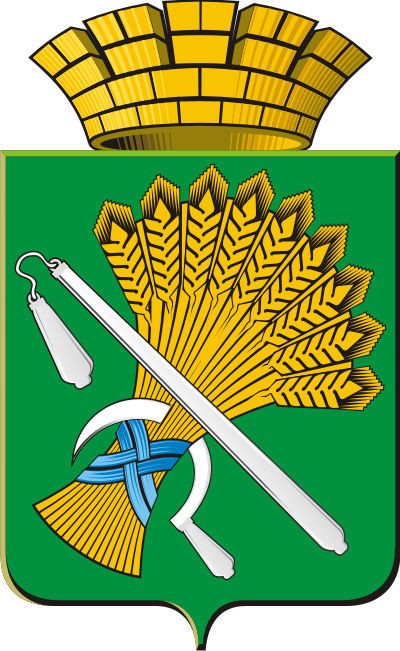 СХЕМА ВОДОСНАБЖЕНИЯКАМЫШЛОВСКОГО ГОРОДСКОГО ОКРУГАна период до 2034 годаЕкатеринбург, 2018ПриложениеУТВЕРЖДЕНАпостановлением администрации Камышловского городского округа от 06.02.2019 № 64СХЕМА ВОДОСНАБЖЕНИЯКАМЫШЛОВСКОГО ГОРОДСКОГО ОКРУГАна период до 2034 годаЕкатеринбург, 2018ОглавлениеВведение	6Общие сведения	71.	Технико-экономическое состояние централизованных систем водоснабжения	111.1.	Описание системы и структуры водоснабжения и деление территории городского поселения на эксплуатационные зоны	111.2.	Описание  территорий,  неохваченных  централизованными  системами водоснабжения.	121.3.	Описание технологических  зон  водоснабжения,  зон  централизованного и нецентрализованного водоснабжения и перечень централизованных систем водоснабжения	131.4.	Описание результатов  технического  обследования централизованных систем водоснабжения	151.4.1 Описание состояния существующих источников водоснабжения и водозаборных сооружений	151.4.2 Описание существующих сооружений очистки и подготовки воды, включая оценку соответствия применяемой технологической схемы водоподготовки требованиям обеспечения нормативов качества воды	211.4.3 Описание состояния и функционирования существующих насосных централизованных  станций,  в том числе оценка энергоэффективности подачи воды	231.4.4 Описание состояния и функционирования водопроводных сетей систем водоснабжения	241.4.5 Описание существующих технических и технологических проблем, возникающих при водоснабжении Камышловского городского округа, анализ исполнения предписаний органов, осуществляющих государственный надзор, муниципальный контроль, об устранении нарушений, влияющих на качество и безопасность воды	361.4.6 Описание централизованной системы горячего водоснабжения с использованием закрытых систем горячего водоснабжения, отражающее технологические особенности указанной системы;	371.5.	Описание существующих технических и технологических решений по предотвращению замерзания воды применительно к территории распространения вечномерзлых грунтов	371.6.	Перечень лиц, владеющих  на  праве  собственности  или  другом законном основании  объектами  централизованной  системы  водоснабжения, с указанием принадлежащих этим лицам таких объектов (границ зон, в которых расположены такие объекты)	372.	Направления развития централизованных систем водоснабжения	392.1.	Основные направления, принципы, задачи и целевые показатели развития централизованных систем водоснабжения	392.2.	Сценарии развития централизованных систем водоснабжения на территории Камышловского городского округа	413.	Баланс водоснабжения и потребления питьевой, технической воды	473.1.	Общий баланс подачи и реализации воды, включая анализ и оценку структурных составляющих потерь воды при ее производстве и транспортировке.	473.2.	Территориальный баланс подачи воды по технологическим зонам водоснабжения (годовой и в сутки максимального водопотребления)	483.3.	Структурный баланс реализации воды по группам абонентов с разбивкой на хозяйственно-питьевые нужды населения, производственные нужды и другие нужды муниципального образования Камышловский городской округ (пожаротушение, полив и др.)	503.4.	Сведения о фактическом потреблении населением питьевой, технической воды исходя из статистических и расчетных данных и сведений о действующих нормативах потребления коммунальных услуг	513.5.	Описание существующей системы коммерческого учета питьевой, технической воды и планов по установке приборов учета	533.6.	Анализ  резервов  и  дефицитов  производственных  мощностей  системы водоснабжения Камышловского городского округа	553.7.	Прогнозные балансы потребления питьевой воды на срок не менее 10 лет с учетом различных сценариев развития Камышловского городского округа	553.8.	Описание централизованной системы горячего водоснабжения с использованием закрытых систем горячего водоснабжения, отражающее технологические особенности указанной системы	563.9.	Сведения о фактическом и ожидаемом потреблении питьевой, технической воды (годовое, среднесуточное, максимальное суточное)	573.10.	Описание территориальной структуры потребления питьевой, технической воды, которую следует определять по отчетам организаций, осуществляющих водоснабжение, с разбивкой по технологическим зонам	583.11.	Прогноз распределения расходов воды на водоснабжение по типам абонентов.	593.12.	Сведения о фактических и планируемых потерях питьевой, технической воды при ее транспортировке (годовые, среднесуточные значения)	603.13.	Перспективные балансы водоснабжения (общий - баланс подачи и реализации питьевой, технической воды, территориальный - баланс подачи питьевой, технической воды по технологическим зонам водоснабжения, структурный - баланс реализации питьевой, технической воды.	623.14.	Расчет требуемой мощности водозаборных и очистных сооружений исходя из данных о перспективном потреблении питьевой, технической воды и величины потерь питьевой, технической воды при ее транспортировке с указанием требуемых объемов подачи и потребления питьевой, технической воды, дефицита (резерва) мощностей по технологическим зонам с разбивкой по годам	643.15.	Наименование организации, которая наделена статусом гарантирующей организации.	644.	Предложения по строительству, реконструкции и модернизации объектов централизованных систем водоснабжения	654.1.	Перечень основных мероприятий по реализации схем водоснабжения с разбивкой по годам	654.2.	Технические обоснования основных мероприятий по реализации схем водоснабжения.	684.3.	Сведения о вновь строящихся, реконструируемых и предлагаемых к выводу из эксплуатации объектах системы водоснабжения	714.4.	Сведения о развитии систем диспетчеризации, телемеханизации  и систем управления режимами водоснабжения на объектах организаций, осуществляющих водоснабжение	794.5.	Сведения об оснащенности зданий, строений, сооружений приборами учета воды и их применении при осуществлении расчетов за потребленную воду	794.6.	Описание вариантов маршрутов прохождения трубопроводов (трасс) по территории Камышловского городского округа и их обоснование	804.7.	Рекомендации о месте размещения насосных станций, резервуаров, водонапорных башен	814.8.	Границы планируемых зон размещения объектов централизованных систем водоснабжения	814.9.	Карты  (схемы)  существующего  и  планируемого  размещения  объектов централизованных систем водоснабжения	815.	Экологические аспекты мероприятий по строительству, реконструкции и модернизации объектов централизованных систем водоснабжения	825.1.	Сведения о мерах по предотвращению вредного воздействия на водный бассейн предлагаемых к строительству и реконструкции объектов централизованных систем водоснабжения при сбросе (утилизации) промывных вод	825.2.	Сведения о мерах по предотвращению вредного воздействия на окружающую среду при реализации мероприятий по снабжению и хранению химических реагентов, используемых в водоподготовке	826.	Оценка объемов капитальных вложений в строительство, реконструкцию и модернизацию объектов централизованных систем водоснабжения	847.	Целевые показатели развития централизованных систем водоснабжения	908.	Перечень выявленных бесхозяйных объектов централизованных систем водоснабжения и перечень организаций, уполномоченных на их эксплуатацию	929.	Электронное моделирование	93ВведениеПроектирование систем водоснабжения представляет собой комплексную проблему, от правильного решения которой во многом зависят масштабы необходимых капитальных вложений. Прогноз спроса на услуги основан на прогнозировании развития муниципального образования, в первую очередь его градостроительной и промышленной деятельности, определенной генеральным планом.Схема водоснабжения, включая систему пожаротушения Камышловского городского округа на период до 2034 гг., разработана в соответствии с:Градостроительным  кодексом  РФ  от  29.12.2004  №190-ФЗ  с  изменениями  и дополнениями;«Правила  разработки  и  утверждения  схем  водоснабжения  и  водоотведения»  и «Требования к содержанию схем водоснабжения и водоотведения», утвержденные постановлением Правительства РФ №782 от 05 сентября 2013 года;Федеральным Законом Российской Федерации от 7 декабря 2011 года №416-ФЗ «О водоснабжении и водоотведении»;Постановлением Правительства Российской Федерации от 5 сентября 2013 года №782 «О схемах водоснабжения и водоотведения» (включая «Правила разработки и утверждения схем водоснабжения и водоотведения» и «Требования к схемам водоснабжения и водоотведения»);Федеральным Законом Российской Федерации от 23 ноября 2009 года №261-ФЗ «Об энергосбережении и о повышении энергетической эффективности и о внесении изменений в отдельные законодательные акты Российской Федерации»;СП 131.13330.2012 Строительная климатология. Актуализированная редакция СНиП 23-01-99*;СанПиН 2.1.4.1074-01 "Питьевая вода. Гигиенические требования к качеству воды централизованных систем питьевого водоснабжения. Контроль качества. Гигиенические требования к обеспечению безопасности систем горячего водоснабжения";СНиП 2.04.02-84* Водоснабжение, наружные сети и сооружения;Государственные сметные нормативы, укрепленные нормативы, цены строительства НЦС 81-02-14-2017 сети водоснабжения и канализации;«Правила технической эксплуатации систем и сооружений коммунального водоснабжения и канализации», утвержденных приказом Госстроя РФ №168 от 30.12.1999г.;«Правила холодного водоснабжения и водоотведения», утверждённые Постановлением Правительства РФ от 29.07.2013 г. № 644;Общие сведенияГород Камышлов с населением по данным на 10.01.2017 – 26 538 человек, является административным центром Камышловского городского округа и расположен в Западной Сибири, на левом берегу р. Пышма (бассейн Оби), при впадении в неё р. Камышловка, в 136 км к востоку от Екатеринбурга. Общая площадь составляет 52 км2. Расположение городского округа показано на рисунке Рисунок 1.РисунокКлиматические условия города Камышлова характерны для условий Среднего Урала. Лето теплое, зима продолжительная, холодная; в весенний и осенний период погода неустойчива. Продолжительность зимнего периода около 5 месяцев, устойчивый снежный покров образуется в среднем 11 ноября. Средние месячные температуры изменяются от плюс 18,1 °С в июле до минус 16,8 °С в январе. Среднегодовая температура воздуха равна плюс 1,4 °С. Абсолютный максимум температуры отмечен в июле и достигает плюс 40 °С, абсолютный минимум наблюдается в январе минус 46 °С. Безморозный период продолжается 115 дней.Условно в городском округе можно выделить 2 промышленные зоны: Северный и Южный районыСеверный промышленный район объединяет площадки завода ОАО «Камышловский завод «Урализолятор», КЭТЗ-филиал ОАО «ЭЛТЕЗА», ООО «НЕО Консалтинг групп – проект», площадка ООО «Уральская диатомитовая компания», железнодорожное хозяйство ОАО «РЖД».Южный промышленный район включает в себя ООО «Камышловский кожевенный завод», площадка ООО «К-777», деревообрабатывающие предприятия, мастерские, склады стройматериалов, продуктовые склады и предприятия по обслуживанию автомобильного транспорта.В центральной части города располагаются ООО «Камышловский хлеб», ОАО «Полевской молочный комбинат», ГУП СО «Каменск-Уральская типография». Производственные объекты, расположенные в центральной части, имеют ограничения в развитии.В восточной части города располагается площадка ООО «Камышловский клеевой завод» и склад стройматериалов. Северо-восточнее ООО «Камышловский клеевой завод» находится территория завода ООО «Реммаш», пилорама, склад пиломатериалов и мебельный цех. В настоящее время в экономике округа занято 45,7% населения от всей численности населения Камышловского ГО, в том числе в сфере  производства  занято 18,0% населения, в сфере обслуживания – 27,7%.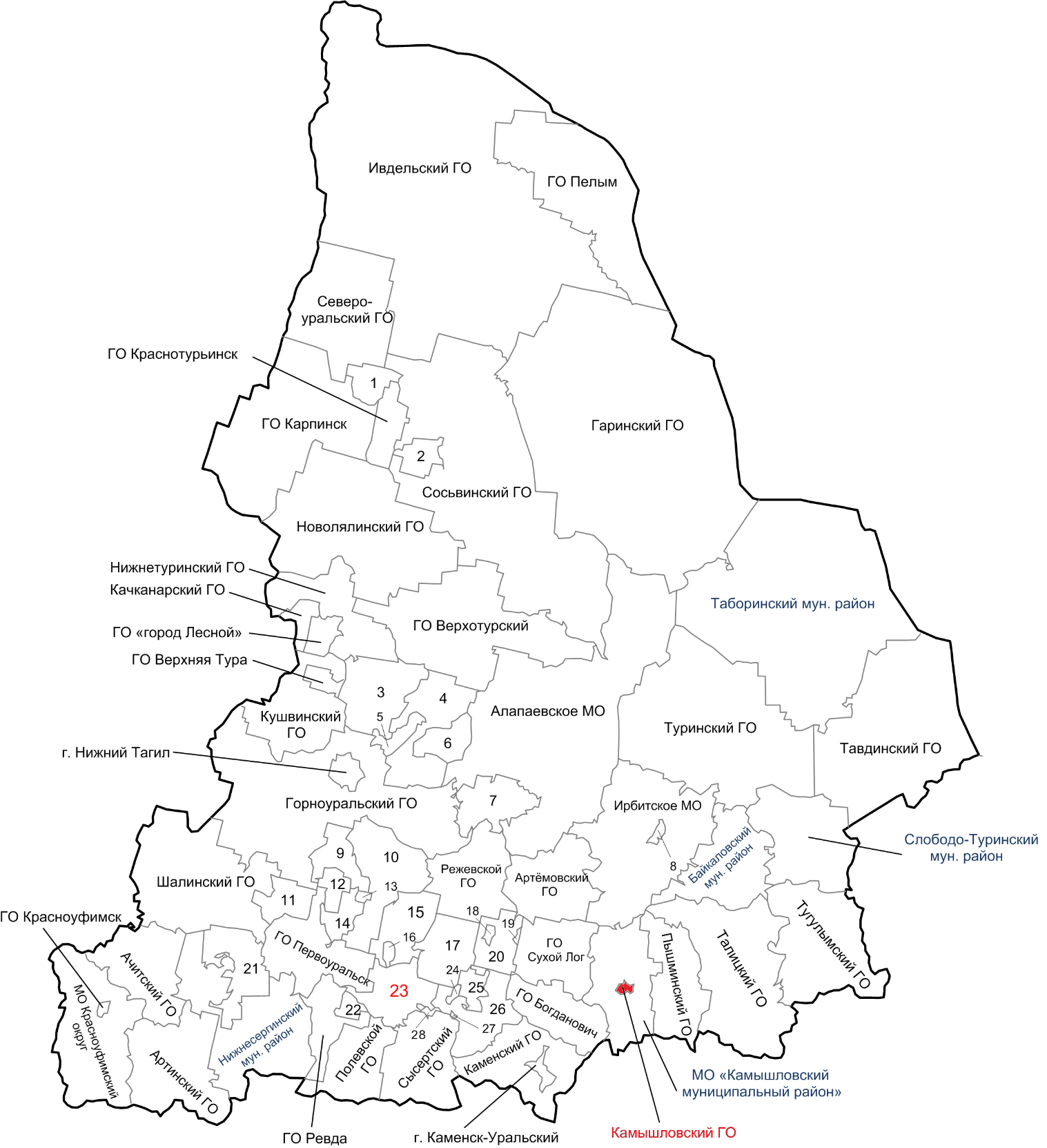 Рисунок 1. Месторасположение Камышловского городского округаГидрография города Камышлов представлена рекой Пышма.Река Пышма берет свое начало из озера Ключевского в районе  города Верхняя Пышма и впадает в реку Тура. Общая длина реки 603 км,  площадь водосбора 19700 км2 (у г. Камышлов площадь водосбора 6190 км2).В районе города р. Пышма течет  в  слегка  извилистом  русле  шириной  100- 150 м, глубина в межень 1,0-1,5 м, скорость течения 0,1 м/сек. Максимальная поверхностная скорость во время прохождения  максимальных  паводков  порядка  1,0- 1,2 м/сек.Одним из основных притоков р. Пышма является р. Камышловка. Длина р. Камышловки 18 км, площадь водосбора 95 км2. Русло реки извилистое, скорость во время паводка 0,5-1,0 м/сек.Территория города представлена террасами реки Пышмы, переходящими в пологие склоны и равнину местных водоразделов. Рельеф города характеризуется общим незначительным уклоном к реке.В пределах долины р. Пышма выделяется  пойма  и  две  надпойменные террасы. Средняя часть территории представляет собой водораздельную равнину с абсолютными отметками 105-140 м, с уклоном к реке. Переход террас в водораздельную равнину плавный.Характерной чертой рельефа является значительная пересеченность поверхности, обусловленная наличием многочисленных холмов высотой до 1,0-4,0 м, изолированных друг от друга понижениями, замкнутыми котловинами до 4,0 м глубиной. К некоторым значительным понижениям приурочены озера.Климатические условия города Камышлов характерны для условий Среднего Урала. Лето теплое. Зима продолжительная, холодная; в весенний и осенний период погода неустойчива.Продолжительность зимнего периода около 5 месяцев, устойчивый снежный покров образуется в среднем 11 ноября. Среднее число  дней  со  снежным  покровом - 158.Продолжительность периода с устойчивыми морозами около 127 дней. В среднем за зиму около 26 дней с метелью.Лето продолжительностью 3,5 месяца. За эти месяцы выпадает около 50% осадков годового количества, частые ливни, сопровождаются грозами. Июль – самый дождливый месяц.Ветровой  режим  характеризуется  преобладанием  в  течение  года  юго-западных  и западных  ветров.  Среднегодовая  скорость ветра  3.6  м/сек.  Подробная информация о  климатических характеристиках приведена в таблице Таблица 1.Таблица 1. Климатические характеристикиТехнико-экономическое	состояние	централизованных	систем водоснабженияОписание системы и структуры водоснабжения и деление территории городского поселения на эксплуатационные зоныНаселение Камышловского городского округа обеспечивается водой от централизованных источников – водозаборных узлов (ВЗУ). В настоящее время хозяйственно-питьевое водоснабжение города обеспечивается Солодиловским водозабором, Кировским (железнодорожным) водозабором и одиночными артезианскими скважинами. Водоснабжение города осуществляется из подземных источников - артезианских скважин. Забор воды для питьевых нужд населения, промышленного и сельскохозяйственного производств осуществляется из артезианских скважин, колодцев и родников. Разведанные запасы подземных артезианских вод на территории Камышловского городского округа достаточны для обеспечения существующей потребности питьевого и производственного водоснабжения, однако в случае развития муниципального образования возможно возникновение дефицита. Качество воды водоносных горизонтов по основным показателям не соответствует СанПиН  2.1.4.1074-01  "Питьевая  вода.  Гигиенические требования к качеству воды централизованных систем питьевого  водоснабжения. Контроль качества" в 51,4 процентах лабораторных проб. Органами санитарно-эпидемиологической службы определена   необходимость   обеззараживания воды. Поэтому в Камышовском городском округе пользуются методом обеззараживания, который заключается в ведении таблетированого средства «Хлорэксель». Водопроводные сети в настоящее время не охватывают всех территорий жилой и промышленной  застройки. Трубопроводы выполнены из чугуна, стали и ПЭ диаметрами 25-450 мм. Протяженность водопроводных сетей Камышловского городского округа составляет 68,3 км, в том числе: магистральные водоводы, уличные и внутриквартальные сети. Износ по водопроводным сетям на 2017 г. – около 80%.Структура централизованной системы водоснабжения Камышловского городского округа представлена на рисунке Рисунок 2.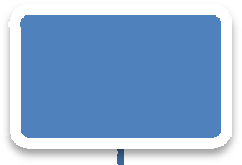 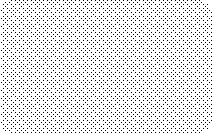 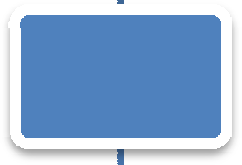 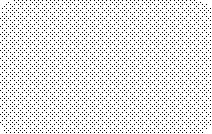 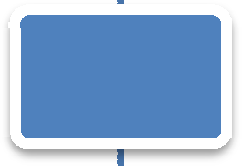 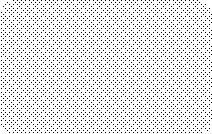 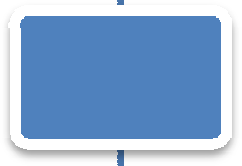 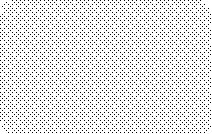 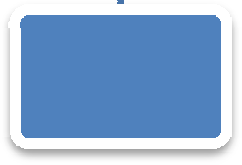 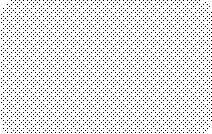 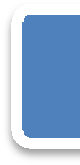 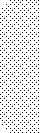 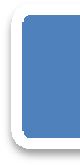 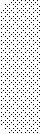 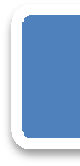 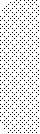 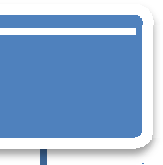 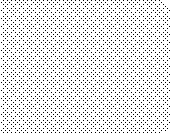 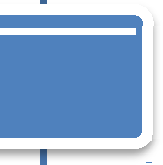 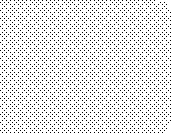 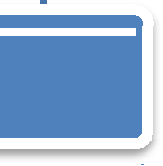 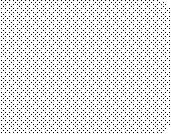 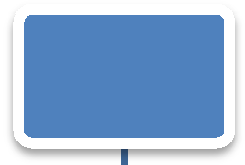 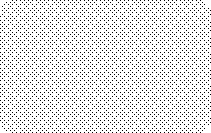 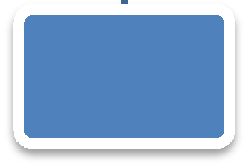 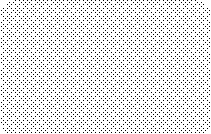 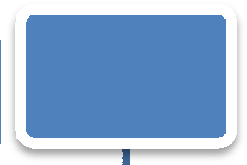 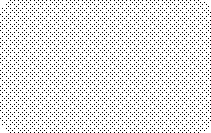 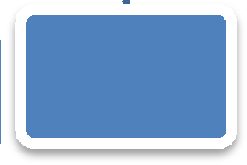 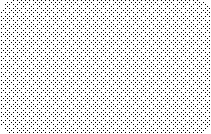 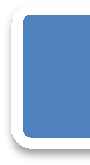 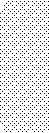 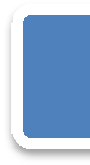 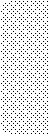 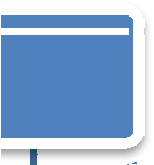 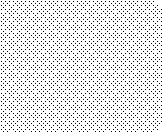 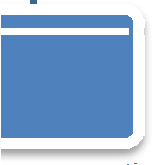 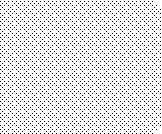 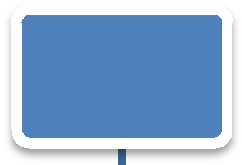 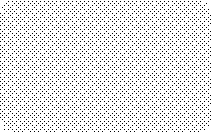 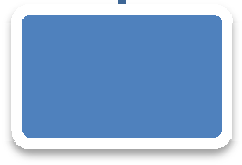 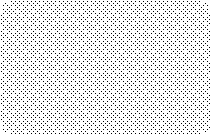 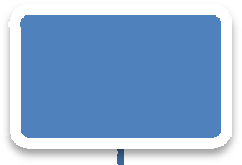 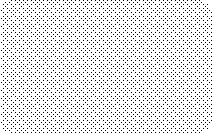 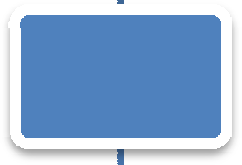 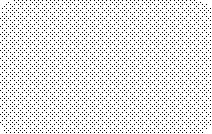 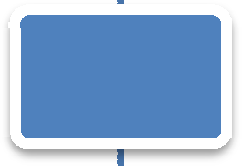 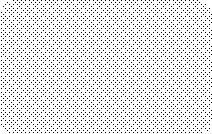 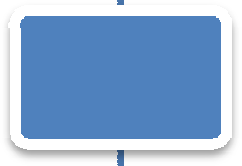 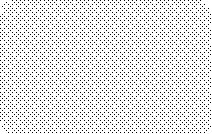 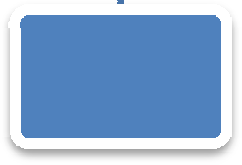 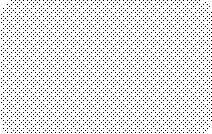 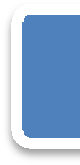 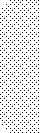 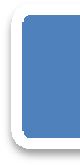 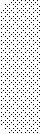 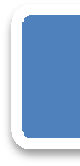 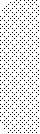 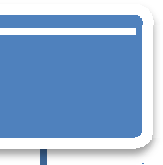 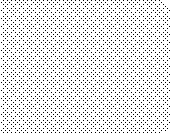 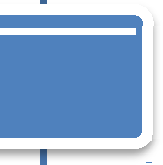 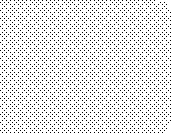 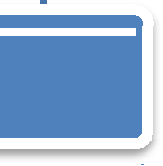 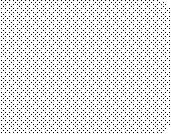 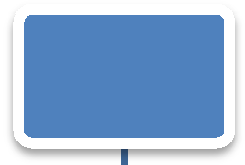 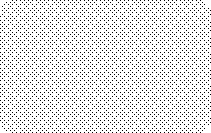 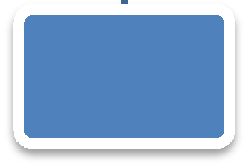 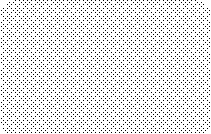 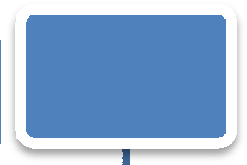 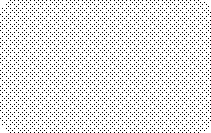 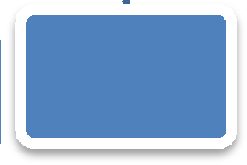 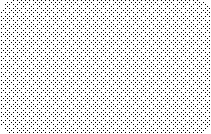 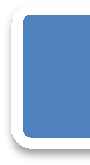 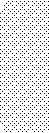 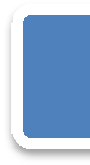 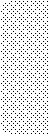 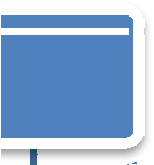 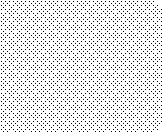 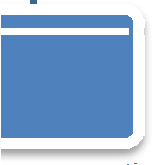 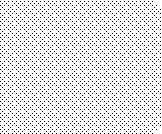 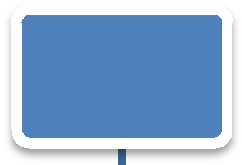 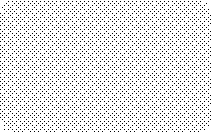 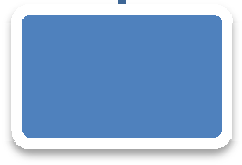 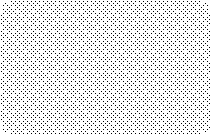 Рисунок 2. Структура водоснабжения Камышловского городского округаСуществующее графическое отображение схемы водоснабжения Камышловского городского округа представлено в Приложении 1 «Существующая схема водоснабжения».Описание территорий,  неохваченных  централизованными  системами водоснабжения.В настоящее время в Камышловском городском округе имеется ряд территорий, не имеющих централизованной системы водоснабжения: индивидуальные жилые дома, оборудованные индивидуальными системами водоснабжения (колодцы).Территории Камышловского городского округа неохваченные централизованным водоснабжением (территории нецентрализованного водоснабжения) представлены на рисунке Рисунок 3.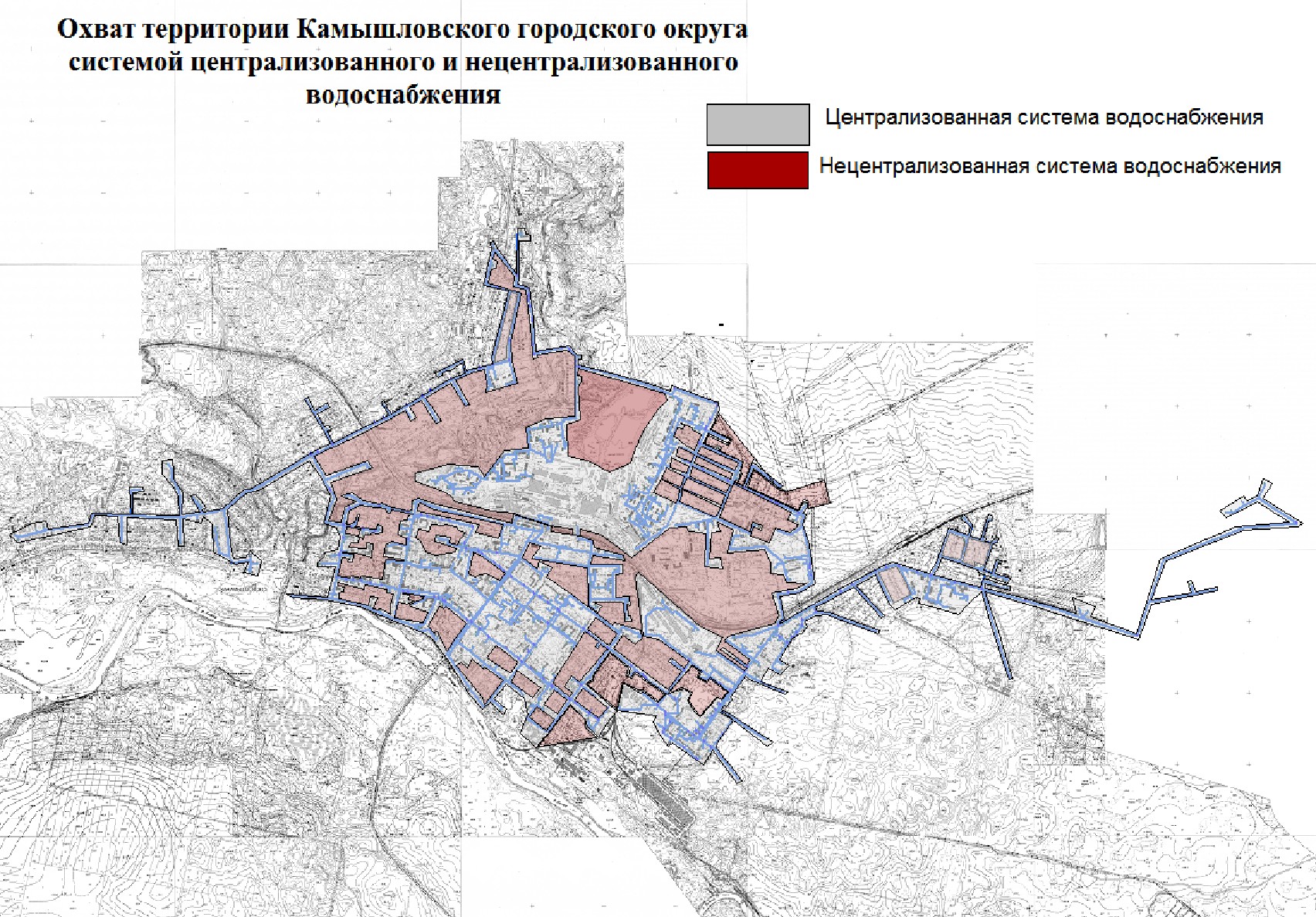 Рисунок 3. Территории неохваченные централизованным водоснабжениемОписание технологических зон водоснабжения, зон централизованного и нецентрализованного водоснабжения и перечень централизованных систем водоснабженияЦентрализованная система водоснабжения Камышловского городского округа представляет собой подъем, очистку и транспортировку до потребителя питьевой воды.Нецентрализованное водоснабжение предназначено для удовлетворения потребностей в воде без транспортировки по трубопроводам. На территории Камышловского городского округа имеется нецентрализованное водоснабжение в районах индивидуальной жилой застройки. В таких районах водоснабжение осуществляется от индивидуальных источников (колодцев).Охват территории Камышловского городского округа системой централизованного и нецентрализованного водоснабжения представлены на рисунке Рисунок 3.В соответствии с постановлением правительства РФ от 5 сентября 2013 г. № 782 “О схемах водоснабжения и водоотведения” Технологическая зона водоснабжения - часть водопроводной сети, принадлежащей организации, осуществляющей горячее водоснабжение   или   холодное   водоснабжение, в пределах   которой   обеспечиваются нормативные значения напора (давления) воды при подаче ее потребителям в соответствии с расчетным расходом воды;Централизованную систему водоснабжения Камышловского городского округа можно разделить на две технологические зоны:От насосной станции 2-ого подъема в западную часть Камышловского городского округа;От насосной станции 2-ого подъема в восточную часть Камышловского городского округа;Технологические зоны водоснабжения представлены на рисунке Рисунок 4.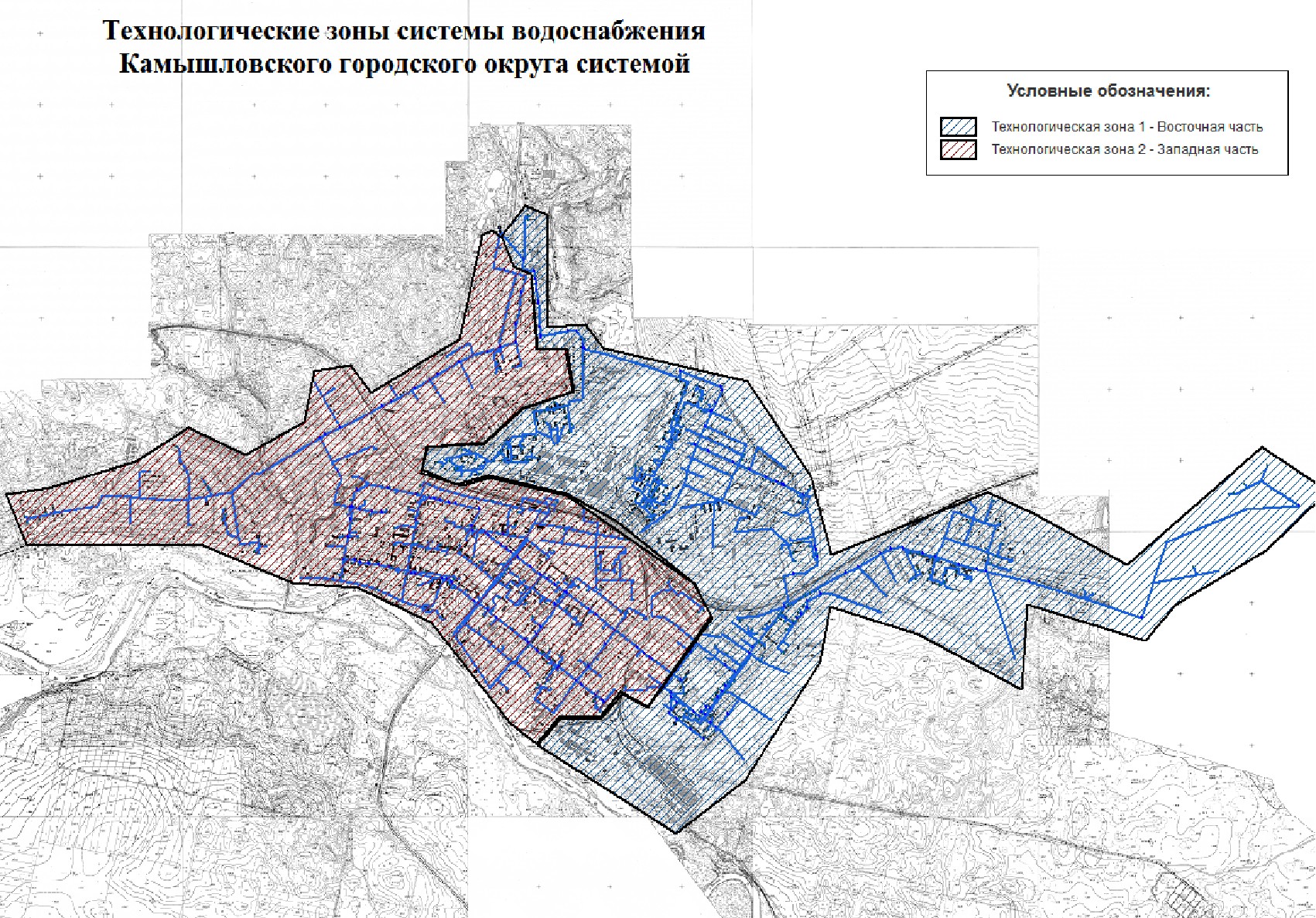 Рисунок 4. Технологические зоны системы водоснабжения Камышловского городского округаВ соответствии с Федеральным Законом Российской Федерации от 7 декабря 2011 года №416-ФЗ «О водоснабжении и водоотведении Централизованная система водоснабжения комплекс инженерных сооружений и устройств для забора воды, подготовки воды или без неё, хранения, транспортировки и подачи воды водопотребителям и открытых для общего пользования в установленном порядке.На территории Камышловского городского округа имеется единственная централизованная система водоснабжения г. Камышлов.Описание результатов технического обследования централизованных систем водоснабжения1.4.1 Описание состояния существующих источников водоснабжения и водозаборных сооруженийНа территории Камышловского городского округа источниками хозяйственно- питьевого и производственного водоснабжения являются артезианские воды Елунинского МППВ, Солодиловского УМППВ и Ново-Солодиловского УМППВ.В настоящее  время  хозяйственно-питьевое водоснабжение города обеспечивается  Солодиловским  водозабором,  Кировским (железнодорожным) водозабором и одиночными артезианскими скважинами. Перечень месторождений (участков) с утвержденными запасами пресных подземных вод на территории Камышловского муниципального района (по ОКАТО) по состоянию на 01.01.2011 г. (выписка из ГУВ-2010) представлен в таблице Таблица 2. Перечень артезианских скважин, расположенных на территории муниципального образования Камышловский городской округ представлен в таблице Таблица 3.Таблица 2. Перечень месторождений (участков) с утвержденными запасами пресных подземных вод.Таблица 3. Перечень артезианских скважин, расположенных на территории муниципального образования Камышловский городской округКировский(железнодорожный) водозаборВодоснабжение южной части Камышловского городского округа осуществляется от 3-х артезианских скважин, объединенных в водозабор "Кировский" по ул. Кирова 42, на левом берегу р. Пышма, в 200 метрах, на северо-восток в 300 метрах от Шадринского моста.Водозабор введен в эксплуатацию с 1896 года и предназначен для хозяйственно- питьевого водоснабжения.Производительность водозабора составляет 1224 м3/сут.Солодиловский водозаборСолодиловский водозабор расположен в 2,5 км к северу-западу от г. Камышлов и используется для хозяйственно питьевого водоснабжения с 1976 г. Геоморфологически он находится в пределах третичной равнины западного Зауралья, на междуречье рек Камышловка и Мостовая, левых притоков р. Пышмы. Рельеф водозаборного участка плоский, слабо изрезан мелкими логами и представлен многочисленными возвышенностями.Гидрологически водозаборный участок располагается в западной части Тобольского артезианского бассейна, характеризующегося этажным расположением водоносных горизонтов, изолированными друг от друга глинистыми водоупорными толщами.На Солодиловском водозаборе забор воды производится из четырех скважин: № 2Э, № 3Э,  № 4Э,  № 5Э  (рисунок 5).Производительность Солодиловского водозабора составляет 5400 м3/сут.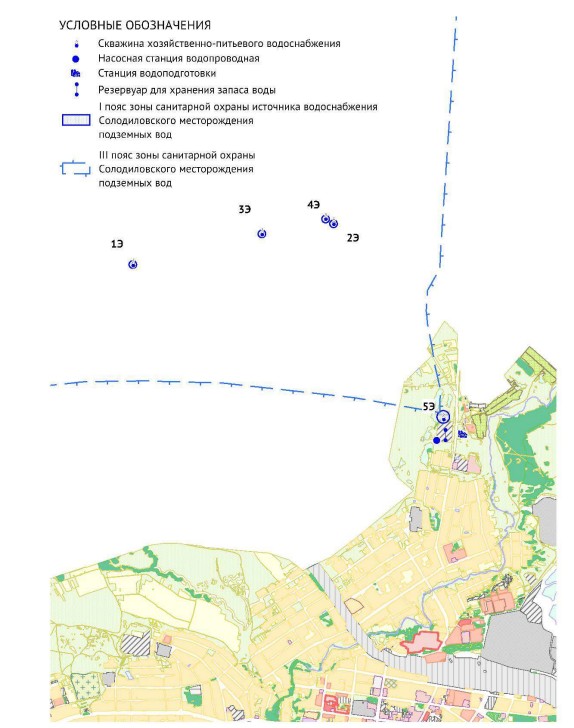 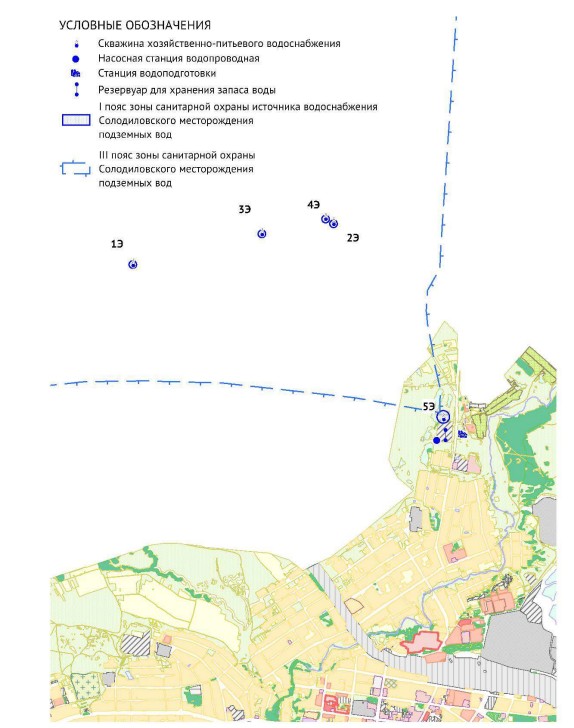 Рис. 5. Схема расположения скважин Солодиловского вдозабораОдиночные скважиныСкважина «Камекс» обеспечивает водой часть микрорайона Константиновка.Скважина «Закамышловская» обеспечивает водой район Закамышловки.Скважина № №5006 обеспечивает водой район Закамышловки.Вода подается в водопроводную сеть глубинными насосами ЭВЦ 6-16-80. Суммарная производительность одинсочных скважин составляет 294 м3/сут.1.4.2 Описание существующих сооружений очистки и подготовки воды, включая оценку соответствия применяемой технологической схемы водоподготовки требованиям обеспечения нормативов качества водыПо химическому составу подземные воды палеогенового горизонта пресные и характеризуются смешанным гидрокарбонатно-сульфатно-натриевым составом с минерализацией от 0.67 до 1.1 г/л при общей жесткости от 2.8 до 4.8 мг – экв/л.Вода водозаборных скважин сильно агрессивна к металлическим конструкциям при свободном доступе кислорода. Повышенное содержание железа в воде резко снижает эксплуатационный срок стальных труб городских водоводов.Технологическая схема водоподготовки включает в себя хлорирование с последующей аэрацией изливом, а затем фильтрованием на песчаных фильтрах, после прохождения фильтров вода поступает в 2 резервуара, объемом 3000 м3, откуда насосами станции 2-го подъема подается в городскую водопроводную сеть.Состав станции водоподготовки:главный корпус;резервуары чистой воды;хлораторная со складом средства «Хлорэксель»;трансформаторная;проходная и гараж;На станции установлены шесть фильтров: 6,0*3,2*4,9 м. Высота загрузки 1,2 м. Производительность очистных сооружений 14000 м3/сут. В 2018 г. фильтровальная загрузка была полностью заменена в 6 фильтрах.Фильтрующий материал, арматура и трубопроводы находятся в неудовлетворительном состоянии. Последняя замена фильтрующего материала производилась в 1980 году.Результаты лабораторных исследований ФБУЗ «Центр гигиены и эпидемиологии в Свердловской области» воды по скважинам Камышловского городского округа представлены в Приложении 2 «Протоколы лабораторных исследований». Доля проб, соответствующих СанПиН  2.1.4.1074-01  "Питьевая  вода.  Гигиенические требования…» составляет 51,4%, что является неудовлетворительным показателем.Характеристики основных показателей загрязнения хозяйственно-питьевой воды:водородный показатель - pH - является показателем щёлочности или кислотности воды;жёсткость - свидетельствует о наличии солей кальция и магния, эти соли не являются особо вредными для организма, но наличие их в больших количествах  нежелательно;окисляемость перманганатная - важная гигиеническая характеристика воды,  свидетельствует  о  наличии  органических  веществ,  величина  не постоянная, внезапное повышение окисляемости говорит о загрязнении воды;аммиак - в цикле естественного тления белковых тел в природе, а также в деятельности человека, как побочный результат промышленного цикла может быть загрязнение воды аммиаком.сухой остаток  (минерализация)  -  показывает  общее  количество  солей и придает воде определенные вкусовые качества, как высокая минерализация (более 1000 мг/л), так и очень малая минерализация (до 100 мг/л) ухудшают вкус воды, а лишенная солей вода считается вредной, так как она понижает осмотическое давление внутри клетки;мутность - показывает наличие  в  воде  взвешенных  частиц  песка, глины;цветность - обусловлена наличием в воде растворенных органических веществ;железо, марганец - их присутствие в воде носит природный характер, а наличие железа в питьевой воде может быть вызвано плохим состоянием водопроводов;кремний - является постоянным компонентом химического состава природной воды и из-за низкой растворимости присутствует в воде в малых количествах;азотная группа (аммоний, нитраты,  нитриты) - образуются  в результате разложения белковых соединений, свидетельствуют о загрязнении исходной воды;фториды - попадают в организм человека главным образом с водой, оптимальное содержание от 0,7 до 1,2 мг/л.Характеристики воды, взятой из скважин и распределительной сети в объеме проведенных испытаний, не соответствуют требованиям СанПиН 2.1.4.1074-01 "Питьевая вода. Гигиенические требования к качеству воды централизованных систем питьевого водоснабжения. Контроль качества", ГН 2.1.5.1315-03 "Предельно допустимые концентрации (ПДК) химических веществ в воде водных объектов хозяйственно- питьевого и культурно-бытового водопользования", ГН 2.1.5.2280-07 "Предельно допустимые концентрации (ПДК) химических веществ в воде водных объектов хозяйственно-питьевого и культурно-бытового водопользования". Дополнения и изменения №1 к ГН 2.1.5.1315-03, ГН 2.1.5.2280-07 "Ориентировочные допустимые уровни (ОДУ) химических веществ в воде водных объектов хозяйственно-питьевого и культурно-бытового водопользования". Ретроспективный анализ показал, что в 2014 году доля проб, не соответствующих требованиям, составляла 17,2% против 51,4% в 2017 году, что говорит о негативной динамике качества водоснабжения.1.4.3 Описание состояния и функционирования существующих насосных централизованных станций,  в том числе оценка энергоэффективности подачи водыВ связи с перепадами высот в Камышловском городском округе для обеспечения необходимого напора в сети в 3 км от Солодиловского водозабора установлена повысительная насосная станция (НС 2-ого подъема) с установленными режимами работы.Повысительная насосная станция необходима для бесперебойного обеспечения водой потребителей в требуемом объеме, согласно зоне обслуживания в соответствии с реальным режимом водопотребления. Общая характеристика насосных станций представлена в таблице Таблица 4.Таблица 4. Характеристики насосных станцийНасосная станция имеет в своем составе два основных насосных агрегатов. Один насосный агрегат обслуживает западную технологическую зону, второй - восточную технологическую зону.Расположение насосной станции 2-ого подъема представлено на рисунке Рисунок 5.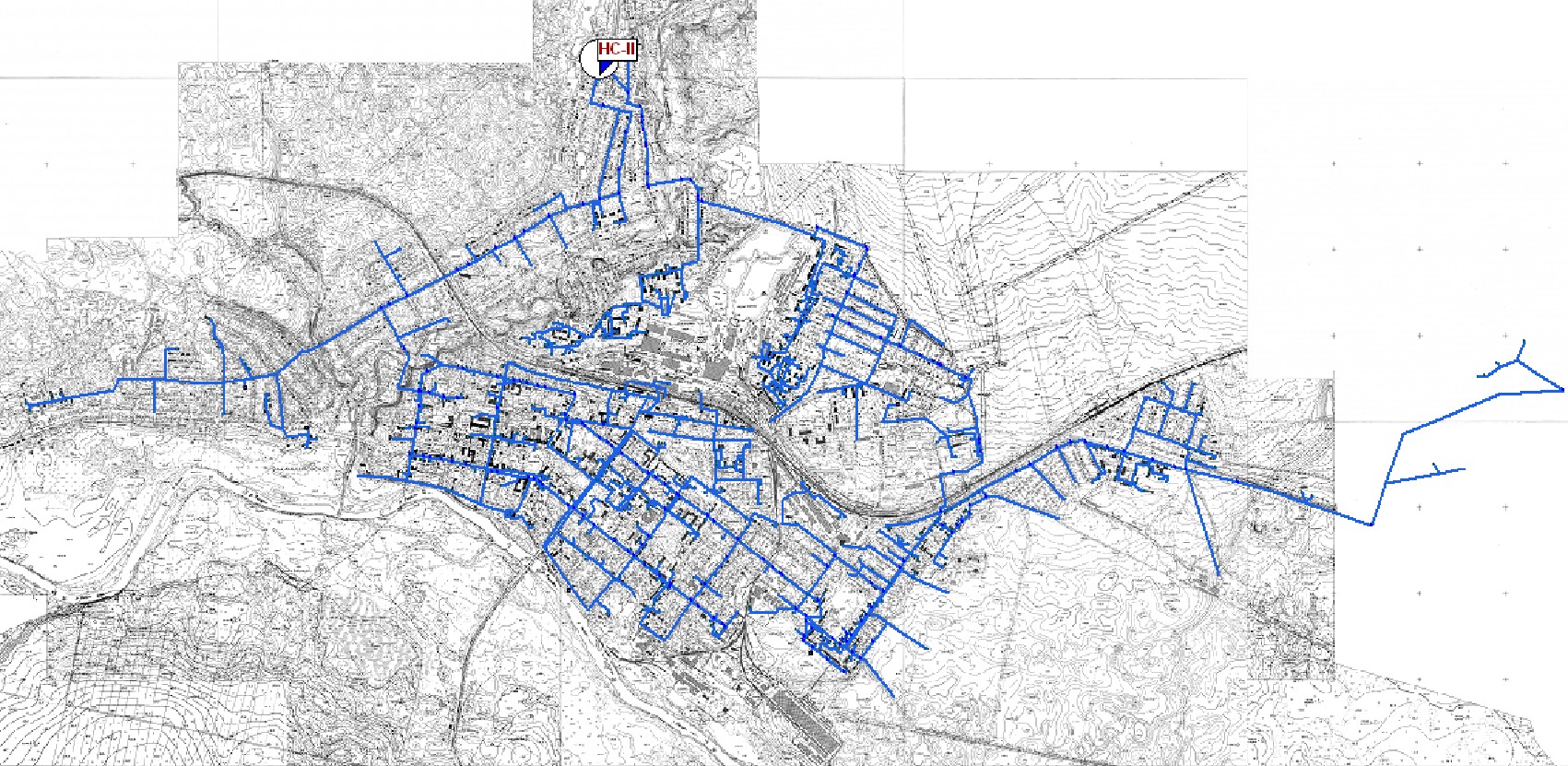 Рисунок 5. Расположение насосной станции второго подъема.Энергоэффективность подачи воды оценивается как соотношение удельного расхода электрической энергии, необходимая для подачи установленного объема воды, и установленного уровня напора (давления).Объем реализованной питьевой воды за 2017 год по данным МУП «Водоканал Камышлов» составил 1117700 м3/год. Затраты электроэнергии составили 1578390 кВт*ч за 2017 год.Энергоэффективность подачи воды составляет 1578390 / 1117700 = 1,412 кВт∙ч на 1 м3 питьевой воды. При этом энергоэффективные значения для имеющейся конфигурации системы водоснабжения лежат в диапазоне 0,55-0,65 кВт∙ч на 1 м3 питьевой воды, что говорит о неэффективности использования насосного оборудования.1.4.4 Описание состояния и функционирования водопроводных сетей систем водоснабженияСистема водоснабжения Камышловского городского округа является объединенной хозяйственно-питьевой и противопожарной, низкого давления. Схема сетей – комбинированная: состоит из закольцованных и тупиковых линий.Качество подаваемой потребителям питьевой воды и надежность водоснабжения напрямую зависят от состояния трубопроводов. Протяженность водопроводных сетей Камышловского городского округа составляет 68,3 км, в том числе: магистральные водоводы, уличные и внутриквартальные сети.Водопроводные сети города проложены из чугунных, стальных и ПЭ трубопроводов диаметром от 25 мм до 450 мм. Участки сети имеют срок эксплуатации более 50 лет, так как прокладывались по мере развития жилой и промышленной зоны. Нормативный срок эксплуатации водопроводных стальных трубопроводов 15 лет. Использование трубопровода по истечению срока эксплуатации приводит ухудшению качества воды, к частным авариям на сетях, и, как следствие, возможна остановка подачи воды. По данным МУП «Водоканал Камышлов» количество аварий, произошедших в системе водоснабжения Камышловского городского округа равно 18 случаям.Для обеспечения пожаротушения на сетях водопровода установлено 73 исправных пожарных гидранта, а также на территории Камышловского городского округа оборудованы пожарные водоемы. Список и адреса пожарных гидрантов, находящихся в хозяйственном ведении МУП "Водоканал Камышлов" представлены в таблицах Таблица 5, Таблица 6, список и адреса пожарных водоемов представлены в таблицах Таблица 7, Таблица 8.Таблица 5. Адреса пожарных гидрантов (неисправных)Таблица 6. Адреса пожарных гидрантов (исправных)Таблица 7. Адреса исправных пожарных водоемовТаблица 8. Адреса неисправных пожарных водоемовИнформация о водопроводных колодцах и оборудовании на сетях представлена в таблице Таблица 9. Информация о сетях водоснабжения на представлена в таблице Таблица 10.Таблица 9. Информация о водопроводных колодцахТаблица 10. Экспликация водопроводных сетейИтоговая сводная протяженность сетей водоснабжения на территории Камышловского городского округа представлено в таблице Таблица 11.Таблица 11. Сводная таблица протяженностей сетей водоснабженияСостояние водопроводных сетей является одним из факторов, обеспечивающих надежность системы водоснабжения в целом. Но при этом водопроводная сеть является одним из самых уязвимых элементов в системе водоснабжения городского округа. Наибольшее количество технологических сбоев происходит на стальных трубопроводах, проложенных до 60-ых годов прошлого века.Металлические трубопроводы водоснабжения характеризуются высоким износом, вследствие чего наблюдается замутнение воды от коррозионных процессов в распределительной сети.В настоящее время около 75% водопроводных сетей находится в аварийном состоянии и требует замены. Износ сетей водоснабжения составляет около 80%.С 2005 года чугунные и стальные трубопроводы заменяются на полиэтиленовые. Современные материалы трубопроводов имеют значительно больший срок службы и более качественные технические и эксплуатационные характеристики. Полимерные материалы не  подвержены коррозии,  поэтому  им  не присущи недостатки и проблемы при эксплуатации металлических труб. На них не образуются различного рода отложения (химические и биологические), поэтому гидравлические характеристики труб из полимерных материалов не изменяются в течение всего срока службы. Трубы из полимерных материалов почти на порядок легче металлических, поэтому операции погрузки-выгрузки и перевозки обходятся дешевле и не требуют применения тяжелой техники, они удобны в монтаже. Благодаря их относительно малой массе и достаточной гибкости можно проводить замены старых трубопроводов полиэтиленовыми трубами бестраншейными способами.Функционирование и эксплуатация водопроводных сетей систем централизованного водоснабжения осуществляется на основании «Правил технической эксплуатации систем и сооружений коммунального водоснабжения и канализации», утвержденных приказом Госстроя РФ №168 от 30.12.1999г. Для контроля качества воды в процессе ее транспортировки производится постоянный мониторинг на соответствие требованиям СанПиН 2.1.4.1074-01 «Питьевая вода. Гигиенические требования к качеству воды централизованных систем питьевого водоснабжения. Контроль качества».1.4.5 Описание существующих технических и технологических проблем, возникающих при водоснабжении Камышловского городского округа, анализ исполнения предписаний органов, осуществляющих государственный надзор, муниципальный контроль, об устранении нарушений, влияющих на качество и безопасность водыВ настоящее время состояние хозяйственно-питьевого водоснабжения населения города является существенной проблемой, оказывающей влияние на социальную и экономическую обстановку.Техническими и технологическими проблемами системы водоснабжения в Камышловском городском округе являются:Отсутствие централизованного водоснабжения на части территории Камышловского городского округа: ХВС охвачено около 70 % от общего количества МКД;Необеспеченность потребными напорами потребителей: в отдельных домах вода на 4 и 5-й этажи жилых домов поступает недостаточно.В настоящее время более 75% водопроводных сетей находится в аварийном состоянии: износ сетей водоснабжения составляет более 80%, что ведет к потере функциональных качеств, увеличению потерь, частоты аварий и как следствие снижение надежности и качества поставки воды. Поэтому необходима реконструкция и модернизация сетей и запорно-регулирующей арматуры.Вода водозаборных скважин сильно агрессивна к металлическим конструкциям при свободном доступе кислорода. Повышенное содержание железа в воде резко снижает эксплуатационный срок стальных труб городских водоводов.На большей части территории Камышловского городского округа отсутствуют приборы контроля и учета давления и расхода воды: установка современных общедомовых приборов учета позволит решить проблему достоверной информации о потреблении воды, что приведет к повышению экономии и энергетической эффективности.Сети водоснабжения частично тупиковые: тупиковая схема прокладки сетей водоснабжения менее надежная относительно кольцевой. Во время аварии, на одном участке тупиковой сети, все участки, которые расположены за ним, не будут обеспечены водоснабжением.Низкая энергоемкость оборудования: основными причинами низкой энергоемкости оборудования системы водоснабжения являются применение устаревших водоемких и энергоемких производственных технологий;Отсутствие эффективных экономических механизмов, стимулирующих к активному внедрению прогрессивных водосберегающих технологий производства, систем оборотного и повторно-последовательного водоснабжения и сокращению непроизводительных потерь воды.Отсутствие санитарных зон I-го пояса водозаборов: не обеспечивается санитарно-эпидемиологическая надежность в местах расположения водозаборных сооружений и окружающих их территорий. Увеличивается отрицательное экологическое воздействие на окружающую среду.1.4.6 Описание централизованной системы горячего водоснабжения с использованием закрытых систем горячего водоснабжения, отражающее технологические особенности указанной системы;На территории Камышловского городского округа отсутствует система горячего водоснабжения населения.Описание существующих технических и технологических решений по предотвращению замерзания воды применительно к территории распространения вечномерзлых грунтовКамышловский  городской  округ  не  относится к области распространения многолетнемерзлых пород. Решения по предотвращению замерзания воды не требуются.Перечень лиц, владеющих  на  праве  собственности  или  другом законном основании  объектами  централизованной  системы  водоснабжения, с указанием принадлежащих этим лицам таких объектов (границ зон, в которых расположены такие объекты)На территории Камышловского городского округа услуги по обеспечению населения, предприятий и организаций г. Камышлова питьевой водой оказывает МУП "Водоканал-Камышлов". МУП "Водоканал-Камышлов" осуществляет подачу питьевой воды в город в необходимом объеме, обслуживает и содержит сети водоснабжения и проводит контроль качества питьевой воды.МУП "Водоканал Камышлов" осуществляет эксплуатация имущества по договору хозяйственного ведения в отношении объектов водоснабжения на территории городского округа.Направления развития централизованных систем водоснабженияОсновные направления, принципы, задачи и целевые показатели развития централизованных систем водоснабженияВ целях обеспечения всех потребителей водой в необходимом количестве и необходимого качества приоритетными направлениями в области модернизации систем водоснабжения Камышловского городского округа являются:привлечение инвестиций в модернизацию и техническое перевооружение объектов водоснабжения;строительство и обновление основного оборудования объектов и сетей централизованной системы водоснабжения Камышловского городского округа, необходимых для перспективного развития, внедрения новых технологий транспорта и очистки воды, повышающих качество услуг и эффективность.Схема водоснабжения Камышловского городского округа на период до 2034 года разработана в целях реализации государственной политики в сфере водоснабжения, направленной на обеспечение охраны здоровья населения и улучшения качества жизни населения путем обеспечения бесперебойной подачи гарантированно безопасной питьевой воды потребителям с учетом развития и преобразования территорий. Принципами развития централизованной системы водоснабжения Камышловского городского округа являются:постоянное улучшение качества предоставления услуг водоснабжения потребителям (абонентам);удовлетворение потребности в обеспечении услугой водоснабжения новых объектов капитального строительства;постоянное совершенствование схемы водоснабжения на основе последовательного планирования развития системы водоснабжения, реализации плановых мероприятий, проверки результатов реализации и своевременной корректировки технических решений и мероприятий.Основными задачами, решаемыми в схеме водоснабжения, являются:реконструкция и модернизация водопроводной сети с целью обеспечения качества воды, поставляемой потребителям, повышения надежности водоснабжения и снижения аварийности;строительство сетей и сооружений для водоснабжения осваиваемых и застраиваемых территорий, а также отдельных территорий, не имеющих централизованного водоснабжения с целью обеспечения доступности услуг водоснабжения для всех жителей Камышловского городского округа;привлечение инвестиций в модернизацию и техническое перевооружение объектов водоснабжения, повышение степени благоустройства зданий;повышение эффективности управления объектами коммунальной инфраструктуры, снижение себестоимости жилищно-коммунальных услуг за счет оптимизации расходов, в том числе рационального использования водных ресурсов;обновление основного оборудования объектов водопроводного хозяйства, поддержание на уровне нормативного износа и снижения степени износа основных производственных фондов комплекса;улучшение обеспечения населения питьевой водой нормативного качества в достаточном количестве, повышения уровня здоровья населения.улучшение экологической обстановки;повышение надежности водоснабжения;экономия электроэнергии.Целевые показатели:Показатели качества питьевой водыС целью обеспечения соответствия качества питьевой воды требованиям нормативных документов, необходима реализация следующих мероприятий:Внедрение современных технологий для обеззараживания питьевой воды; ультрафиолетовые лампы (применяется хлор);Внедрение системы постоянного контроля качества воды поднимаемой артезианскими скважинами и после водоподготовки;Реализация своевременных мероприятий по санитарной обработке систем водоснабжения (скважин, резервуаров, установок водоподготовки, сетей);Установление и соблюдение поясов ЗСО у источников водоснабжения, сооружений и сетей;Использование трубопроводов из современных материалов, не склонных к коррозии;Показатели надежности и бесперебойности водоснабженияОбеспечение кольцевания водопровода хозяйственно-питьевой воды с целью повышения уровня резервирования;Показатели качества обслуживания абонентовСтроительство новых сетей централизованного водоснабжения;Увеличение производственных мощностей по мере подключения новых абонентов;Сокращение времени устранения аварийПоказатели  эффективности  использования  ресурсов,  в  том  числе  сокращения потерь воды при транспортировкеУстановка приборов  учета  воды  у потребителейКонтроль объемов отпуска и потребления воды;Замена изношенных и аварийных участковИспользование современных систем, исключающих потери воды из системыОбновление основного оборудования объектов водопроводного хозяйстваВ таблице Таблица 12 отражены базовые целевые показатели системы водоснабжения Камышловского городского округа на 2018 год.Таблица 12. Целевые и базовые показатели системы водоснабженияСценарии развития централизованных систем водоснабжения на территории Камышловского городского округаОдним из приоритетных направлений социально-экономической политики является повышение уровня жизни населения, содействие развитию человека, прежде всего, за счёт обеспечения граждан доступным жильём с развитой инфраструктурой, образованием, медицинским обслуживанием и социальными услугами.В генеральном плане Камышловского городского округа принят один сценарий развития поселения с учетом комплексного освоения планируемой территории.В проектных предложениях по развитию Камышловского городского округа учитывались следующие необходимые условия развития территории поселения:обеспечение эффективного использования земель на территории городского округа;обеспечение устойчивого социально-экономического развития городского округа, его производственного потенциала, создание новых мест приложения труда;улучшение жилищных условий и качества жилищного фонда;развитие и модернизация инженерной и транспортной инфраструктур;развитие и равномерное размещение на территории поселения общественных и деловых центров;обеспечение экологической безопасности среды городского округа.Численность постоянного населения на 01.01.2017 года составляет 26538 человек. По данным социально-экономического одела Администрации Камышловского городского округа на первый этап реализации программы предполагается рост численности населения до 26573 человек в 2023 году и 26850 человек к 2034 году (оптимистичный сценарий развития).В случае пессимистичного сценария численность населения городского округа Камышлов будет сокращаться равномерно до 25250 человек к 2034 году.Проектом генерального плана предлагается деление территории города на шесть планировочных районов условно названных – Центральный, Северный, Восточный, Северо-Восточный, Западный, Южный.В Центральном и Северном жилом районе предлагается сохранение, уплотнение и реконструкция существующей жилой застройки.Согласно Генеральному плану и утверждённым (а также неутвержденным) проектам планировки и межевания территорий, на территории Камышловского городского округа планируются к реализации следующие проекты:Проект планировки и межевания территории в центральной части Камышловского городского округа, ограниченной улицами Урицкого, К. Маркса, Маяковского, Свердлова;Проект планировки и межевания территории северо-восточной части Камышловского городского округа;Проект планировки и проект межевания центральной части Камышловского городского округа;Проект планировки и проекта межевания территории малоэтажной застройки жилого района в восточной части Камышловского городского округа;Проект планировки и межевания территории в западной части Камышловского городского округа, ограниченной улицами Энгельса, Садовая, Закамышловская, Кутузова;Проект планировки и межевания территории малоэтажной застройки жилого района в южном районе Камышловского городского округа;Проект планировки и межевания в северной части Камышловского городского округа.Западный районЗападный район один из крупных районов города. Формируется посредством дополнения существующих кварталов жилой застройки проектными, а также за счет освоения территорий сельскохозяйственного использования в северной части микрорайона.Северо-Восточный районСогласно материалам проекта планировки территория проектирования занимает площадь 44,65 га. Площадка предоставлена под размещение индивидуальной жилой застройки и малоэтажной секционной жилой застройки с размещением объектов обслуживания населения, также под организацию детского дошкольного учреждения и многопрофильного учреждения детского культурного и спортивного развития с зоной отдыха и размещением спортивных площадок.Восточный районВ настоящее время в границах проекта планировке жилищный фонд отсутствует.К строительству в течение срока реализации проекта планировки предлагается 41 одноквартирный жилой дом (1-2 эт.) общей площадью 4,9 тыс. м2. Коэффициент семейственности составляет 3,0 чел.Южный районВ основу проекта планировки положены решения разработанных и утвержденных генерального плана Камышловского городского округа и Правил землепользования и застройки. В соответствии с ранее разработанной градостроительной документацией определено местоположение проектируемого участка, находящегося в селитебной зоне, общей площадью 65,3 га.Перечень мероприятий по развитию систем водоснабжения различных районов Камышловского городского округа представлен в таблице Таблица 13.Таблица 13. Мероприятия по обеспечению проектируемых районов Камышловского городского округаОсновной градостроительной задачей является рациональное использование капитального жилого фонда, полностью или частично оборудованного инженерной инфраструктурой и общественных зданий,  активизация  строительной  деятельности  на ремонтных работах и благоустройстве.Для подключения объектов капитального строительства к системе водоснабжения необходимо:ввести в эксплуатацию водозабор в д. Ялунино;провести реконструкцию насосной станции 2-ого подъема, находящуюся в северной части г.Камышлов: замена электродвигателей и сетевых насосов;строительство насосной станции 2-ого подъема по ул. Степнаястроительство магистральных водоводов от д.Ялунино до г. Камышлова, а также строительство уличных и внутриквартальных сетей во всех проектных районах.Система водоснабжения Камышловского городского округа принята кольцевой.Реализация данных мероприятий позволит МУП "Водоканал Камышлов" в полном объеме обеспечить необходимый резерв мощностей инженерно-технического обеспечения для развития объектов капитального строительства.Баланс водоснабжения и потребления питьевой, технической водыОбщий баланс подачи и реализации воды, включая анализ и оценку структурных составляющих потерь воды при ее производстве и транспортировке.Для учета воды, потребляемой населением, используются показания счетчиков учета ХВС, а также нормативы потребления жилищно-коммунальных услуг населением.Объем реализации холодной воды в 2017 году составил 1117,7 тыс. м3. Объем забора воды из всех источников водоснабжения составил в 2017 г. 1449,0 тыс. м3.Сводные данные по потреблению воды в Камышловском городском округе приведены в таблице Таблица 14.Таблица 14. Водный баланс системы водоснабжения за 2017 год.Потери воды в 2017 г. составили 144,9 тыс.м3 (10,3 % от поднятой воды).В составе потерь воды можно выделить следующие составляющие:потери при транспортировке;потери при аварийных ситуациях;несанкционированное пользование водными ресурсами абонентами.Для сокращения объема нереализованной воды (технологические потери, организационно-учетные, естественная убыль, утечки и хищения при ее транспортировании, хранении, распределении, коммерческие потери) и выявления причин потерь воды в промышленных и жилых районах Камышловского городского округа необходимо произвести установку приборов учета. Ежемесячно производить анализ структуры потерь воды, определять величину потерь воды   в системах водоснабжения 	потери воды по зонам водопотребления с выявлением причин и предложениями по сокращению потерь воды. Информация о потребителях системы водоснабжения Камышловского городского округа представлена в Приложении 6 «Потребители».Территориальный баланс подачи воды по технологическим зонам водоснабжения (годовой и в сутки максимального водопотребления)Сводные данные подачи воды за 2017г. по технологическим зонам Камышловского городского округа представлены в таблице Таблица 15.Таблица 15. Сводные данные за 2017г.Графическое изображение территориального баланса подачи воды по технологическим зонам представлено на рисунке Рисунок 6.Рисунок 6. Территориальное потребление воды по технологическим зонамКак видно из таблицы Таблица 15 и рисунка Рисунок 6, основная доля водопотребления приходится на западную часть Камышловского городского округа (59,9%).  Сводные данные подачи воды за 2017г. по источникам водоснабжения представлены в таблице.Таблица 16. Сводные данные подачи воды за 2017г. по источникам водоснабженияГрафическое изображение территориального баланса подачи воды по зонам действия водопроводных сооружений представлено на рисунке Рисунок 7.Рисунок 7. Территориальное потребление воды по источникам водоснабженияСтруктурный баланс реализации воды по группам абонентов с разбивкой на хозяйственно-питьевые нужды населения, производственные нужды и другие нужды муниципального образования Камышловский городской округ (пожаротушение, полив и др.)Сводные данные по структурному водному балансу подачи воды по группам потребителей представлены в таблице Таблица 17.Таблица 17. Структурный водный балансНаглядное изображение долей потребления воды, представлено на рисунке Рисунок 8.Рисунок 8. Структурное потребление водыКак видно из представленной таблицы Таблица 17 и рисунка Рисунок 8, основным потребителем холодной воды в Камышловском городском округе является население (57,1%).Сведения о фактическом потреблении населением питьевой, технической воды исходя из статистических и расчетных данных и сведений о действующих нормативах потребления коммунальных услугОбщее водопотребление городского округа складывается из расходов воды на хозяйственно-питьевые нужды населения, промышленности и коммунальных служб, на пожаротушение, на полив территорий.Нормы хозяйственно питьевого водопотребления приняты в соответствии с требованиями СП 31.13330.2012 в зависимости от мощностей имеющихся источников водоснабжения, качества воды, степени благоустройства, этажности застройки и местных условий.Удельное среднесуточное (за год) водопотребление на хозяйственно-питьевые нужды населения принимается в соответствии с данными таблицы Таблица 18.Таблица 18. Удельное среднесуточное  водопотребление на хозяйственно-питьевые нужды населенияУдельное водопотребление включает расходы воды на хозяйственно-питьевые и бытовые нужды в общественных зданиях.Коэффициенты суточной неравномерности водопотребления, учитывающий степень благоустройства зданий, изменения водопотребления по сезонам года и дням недели приняты равными Ксут.max=1,2; Ксут.min=0,8 (СП 31.13330.2012).Количество воды на нужды промышленности, обеспечивающей население продуктами, и неучтенные расходы приняты дополнительно в размере 10% суммарного расхода воды на хозяйственно-питьевые нужды (СП 31.13330.2012).Централизованная поливка из водопровода предполагается для зеленых насаждений общего пользования, цветников, газонов, улиц, проездов. Расходы воды на поливку приняты в пересчете на 1 жителя и составляют 50 л/сут на 1 чел. (СП 31.13330.2012).Таблица 19. Расчетные суточные расходы по водопотреблению Камышловского городского округаФактическое удельное водопотребление в 2017г. составило 105,77 л/сутки на человека (с учетом охвата 70% населения), что не превышает установленные нормы. Фактическое потребление воды населением по годам отражено на рисунке Рисунок 9, который показывает, что удельное водопотребление в 2017г. снизилось в связи с установкой приборов учета и сокращением количества населения.Рисунок 9. Фактическое удельное потребление воды населением по годамВ  последние  годы Камышловский городской округ уделяет  большое  внимание вопросам организации приборного учета воды на всех этапах ее подготовки и подачи. Особое место  в  этом  занимает  совершенствование  учета  водопотребления  в  жилом фонде путем установки как общедомовых, так и индивидуальных приборов учета воды. Общеизвестно, что установка индивидуальных приборов учета (ИПУ) потребления воды стимулирует жителей рационально и экономно расходовать воду. В свою очередь, установка ИПУ, наряду с установкой общедомовых приборов учета воды, позволяет МУП «Водоканал Камышлов» решать задачу оптимизации системы подачи и распределения воды в Камышловском городском округе в целях экономии водных и энергетических ресурсов.С целью совершенствования работы с потребителями услуг разработаны и реализуются комплексные  мероприятия,  предусматривающие изучение  опыта  работы предприятий  сферы ЖКХ,  внедрение  эффективных  способов взаимоотношений  с  потребителями,  укрепление  материальной и организационной базы  и  условий  труда, выполнение программы по рациональному использованию воды населением.Описание существующей системы коммерческого учета питьевой, технической воды и планов по установке приборов учетаКоммерческий учет воды - определение количества поданной (полученной) за определенный период воды с помощью средств измерений (далее - приборы учета) или расчетным способом.Коммерческий учёт воды осуществляется в соответствии со следующими нормативными документами:Федеральный закон «О водоснабжении и водоотведении» от 07.12.2011 г. № 416-«Правила холодного водоснабжения и водоотведения», утверждённые Постановлением Правительства РФ от 29.07.2013 г. № 644;«Правила организации коммерческого учёта воды, сточных вод», утверждённые Постановлением Правительства РФ от 04.089.2013 г. № 776.Коммерческому учету подлежит следующее количество ресурса:вода, поданная (полученная) за определенный период абонентам по договорам водоснабжения;вода, транспортируемая организацией, осуществляющей эксплуатацию водопроводных сетей, по договору по транспортировке воды;вода, в отношении которой проведены мероприятия водоподготовки по договору по водоподготовке воды.Коммерческий учет воды осуществляется:абонентом, если иное не предусмотрено договорами водоснабжения и (или) единым договором холодного водоснабжения и водоотведения;транзитной организацией, если иное не предусмотрено договором по транспортировке воды.Установка, эксплуатация, поверка, ремонт и замена узлов учета осуществляются абонентом. Абонент может привлечь иную организацию для осуществления указанных действий.Существующая система коммерческого учёта воды в Камышловском городском поселении включает в себя два способа определения количества поданной (полученной) воды за определённый период.Первый способ — по показаниям приборов учёта воды, которые надлежащим образом установлены и приняты в эксплуатацию. Обязанность по установке приборов учёта воды возложена на абонента.В отдельных случаях, предусмотренных Федеральным законом «Об энергосбережении и повышении энергетической эффективности» от 23.11.2009 г. № 261- ФЗ, обязанность предпринять действия по оснащению объектов приборами учёта воды (в частности, многоквартирных домов) также возлагается на ресурсоснабжающие организации.Абоненты в установленные договорами сроки снимают показания приборов учёта, определяют количество потреблённой воды за период и передают сведения в ресурсоснабжающие организации, где на основе данной информации формируют платёжные документы для оплаты полученной воды.Абоненты осуществляют эксплуатацию приборов учёта, их ремонт, замену и организуют производство периодической поверки.Второй способ — расчётным методом при отсутствии приборов учёта воды, их неисправности или несвоевременной передаче показаний приборов учёта.Если абонент не исполнил свои обязанности по установке приборов учёта и их эксплуатации, а также несвоевременно предоставляет в ресурсоснабжающие организации сведения о показаниях приборов учёта и количестве потреблённой воды, то количество потреблённой абонентом воды определяется расчётным путём — в течение определённого периода — по среднемесячному потреблению воды или гарантированному объёму подачи воды, в дальнейшем — по пропускной способности устройств и сооружений, используемых для присоединения к централизованным системам водоснабжения.В таблице Таблица 20 представлена полная информация по установленным приборам учета на территории городского округа Камышлов.Таблица 20. Оприборенность групп потребителейНемаловажным направлением работы по установке  коммерческих  приборов учета является переход на установку  приборов  высокого  класса  точности  (С  вместо В), имеющих высокий порог чувствительности, а также использование приборов с импульсным выходом,  и  перспективным  переходом  на  диспетчеризацию коммерческого учета.Анализ резервов и дефицитов производственных мощностей системы водоснабжения Камышловского городского округаОбщая производительность водозаборных сооружений в Камышловском городском поселении составляет 6870 м3/сут.Фактический же объем забора воды составил в 2017 году – 1449,0 тыс.м3/год. Среднесуточный расход воды составляет 3969,8 м3/сут.Указанный факт свидетельствует о том, что насосное оборудование загружено лишь на 57,7%. На настоящий момент резервная мощность насосных станций 1-ого подъема составляет 42,3%.Прогнозные балансы потребления питьевой воды на срок не менее 10 лет с учетом различных сценариев развития Камышловского городского округаЧисленность постоянного населения на 01.01.2017 года составляет 26538 человек. По данным социально-экономического одела Администрации Камышловского городского округа на первый этап реализации программы предполагается рост численности населения до 26573 человек в 2023 году и 26850 человек к 2034 году (оптимистичный сценарий развития).В случае пессимистичного сценария численность населения городского округа Камышлов будет сокращаться равномерно до 25250 к 2034 году.Рост водопотребления будет обусловлен строительством новый жилых объектов с более высокой степень благоустройства, а также подключением объектов, не имеющих на момент актуализации схемы централизованного водоснабжения.Перспективные водные балансы по оптимистичному сценарию представлены в таблице Таблица 21. Перспективные водные балансы по пессимистичному сценарию представлены в таблице Таблица 22.Таблица 21. Перспективные водные балансы по оптимистичному сценариюТаблица 22. Перспективные водные балансы по пессимистичному сценариюВ дальнейшем целью расчета выбран оптимистический сценарий развития, как наиболее трудный с точки зрения гидравлики и обеспечения имеющимися мощностями.Описание централизованной системы горячего водоснабжения с использованием закрытых систем горячего водоснабжения, отражающее технологические особенности указанной системыНа территории Камышловского городского округа отсутствует система горячего водоснабжения населения.В случае ввода в эксплуатацию подобных систем, следует руководствоваться п. 10. ФЗ №417 от 07.12.2011 г. «О внесении изменений в отдельные законодательные акты Российской Федерации в связи с принятием Федерального закона "О водоснабжении и водоотведении»:с 1 января 2013 года подключение объектов капитального строительства потребителей к централизованным открытым системам теплоснабжения (горячего водоснабжения) для нужд горячего водоснабжения, осуществляемого путем отбора теплоносителя на нужды горячего водоснабжения, не допускается;с 1 января 2022 года использование централизованных открытых систем теплоснабжения (горячего водоснабжения) для нужд горячего водоснабжения, осуществляемого путем отбора теплоносителя на нужды горячего водоснабжения, не допускается.Переход на закрытую систему теплоснабжения возможен:посредством установки индивидуальных автоматизированных, оборудованных приборами учета тепловой энергии тепловых пунктов (ИТП) и перепрокладки тепловой сети в двухтрубном исполнении;посредством прокладки тепловой сети в четырехтрубном исполнении.Сведения о фактическом и ожидаемом потреблении питьевой, технической воды (годовое, среднесуточное, максимальное суточное)Количество поднятой воды на 2017 год составило 1449,0 тыс. м3, количество отпущенной воды потребителям 1255,6 тыс. м3, максимальный суточный расход потребления составил 4,13 тыс. м3, максимальный суточный расход поднятой воды 4,76 тыс. м3. К 2034 году ожидаемое объем поднимаемой воды составит 2466,7 тыс. м3, а максимальный суточный расход – 8,11 тыс. м3 (таблицы Таблица 23 и Таблица 24).Таблица 23. Фактическое и ожидаемое потребление водыТаблица 24. Расчетные суточные расходы по водопотреблению Камышловского городского округа 2034гОписание территориальной структуры потребления питьевой, технической воды, которую следует определять по отчетам организаций, осуществляющих водоснабжение, с разбивкой по технологическим зонамТерриториальная структура потребления питьевой воды по технологическим зонам на 2034 год представлена в таблице Таблица 25.Таблица 25. Территориальная структура потребления питьевой воды по технологическим зонам на 2034 годГрафическое изображение территориального баланса подачи воды потехнологическим зонам представлены на рисунке Рисунок 10.Рисунок 10. Территориальное потребление воды по технологическим зонам в 2034 г.Как видно из таблицы Таблица 25 и рисунка Рисунок 10, основная доля водопотребления в 2034 году придется на западную часть Камышловского городского округа (61,57%).Прогноз распределения расходов воды на водоснабжение по типам абонентов.Сводные данные по структурному водному балансу подачи воды по группам потребителей на 2034 г. представлены в таблице Таблица 26.Таблица 26. Структурный водный баланс на 2034 годНаглядное изображение долей потребления воды на 2034 год представлено на рисунке Рисунок 11.Рисунок 11. Структурное потребление воды на 2034г.Анализ таблицы Таблица 26 и рисунка Рисунок 11 говорит, что основным потребителем холодной воды в Камышловском городском округе будет являться и население (57,1%).Оценка расходов воды на водоснабжение по типам абонентов в 2034 году представлена в таблица Таблица 27.Таблица 27. Дифференцированная оценка воды на расчетный срокСведения о фактических и планируемых потерях питьевой, технической воды при ее транспортировке (годовые, среднесуточные значения)Ретроспективный анализ показывает, что доля потерь в системе водоснабжения за последние годы колеблется в пределах 10-17 процентов, что говорит о высокой степени износа сетей водоснабжения. Информация по потерям представлена в таблице Таблица 28.Таблица 28. Ретроспективный анализ потерь водыВ первую очередь необходима реализация мероприятий по замене изношенных фондов сетей водоснабжения. Дальнейшая реализация подобных мероприятий, а также выполнение требований ФЗ-261 «Об энергосбережении…» позволит сокращать потери воды.С учетом мероприятий по снижению потерь воды, а также повсеместной установки общедомовых приборов учета в соответствии с ФЗ-261 «Об энергосбережении…», ожидаемые показатели по объему нереализованной воды уменьшатся, в том числе за счет сокращения коммерческих потерь воды.Планируемый объем потерь воды при транспортировке не должен превышать 5-7%, кроме того меры по оснащению домов приборами учета и Правила коммерческого учета, утвержденные постановлением Правительства РФ от 13.09.2013 № 644 позволят контролировать абонентов и пресекать незаконное пользование питьевой водой.Анализ водопотребления в многоквартирных домах позволяет предположить, что установка во всех многоквартирных домах и в индивидуальной жилой постройки ОДПУ значительно снизит коммерческие потери воды, а соответственно и общий процент потерь ориентировочно до 7 % от поданной воды. Данные о потерях представлены в таблице Таблица 29 и на рисунке Рисунок 12.Таблица 29. Перспективные показатели потерь водыРисунок 12. Перспективные потери водыС 2017г. до 2034г. планируется сперва плавное снижение потерь воды, связанное с заменой трубопроводов, а в дальнейшем незначительный рост потерь, связанный с увеличением объемов отпуска воды. Величина потерь к 2034 году планируется на уровне 8%.Перспективные балансы водоснабжения (общий - баланс подачи и реализации питьевой, технической воды, территориальный - баланс подачи питьевой, технической воды по технологическим зонам водоснабжения, структурный - баланс реализации питьевой, технической воды.Потребление питьевой воды с учетом прогнозных показателей водоснабжения Камышловского городского округа представлено в таблице Таблица 30.Таблица 30. Перспективные водные балансы Камышловского городского округаРасчет требуемой мощности водозаборных и очистных сооружений исходя из данных о перспективном потреблении питьевой, технической воды и величины потерь питьевой, технической воды при ее транспортировке с указанием требуемых объемов подачи и потребления питьевой, технической воды, дефицита (резерва) мощностей по технологическим зонам с разбивкой по годамИз таблицы Таблица 30 видно, что имеет место тенденция к возрастанию водопотребления абонентами, а также снижению потерь при транспортировке воды.Общая производительность водозаборных сооружений в Камышловском городском поселении в 2017 г. равна 6870 м3/сут. Однако в соответствии с таблицей Таблица 23 максимальный суточный расход системы в 2034 году составит 8109 м3/сут, что говорит о перспективном дефиците мощностей.На расчетный срок источниками централизованного хозяйственно-питьевого водоснабжения Камышловского городского округа принимается Солодиловский водозабор и проектируемый водозабор от скважин разведанного Елунинского месторождения подземных вод с суммарной производительностью 27200 м3/сут, расположенный в д. Ялунина.Общая производительность водозаборных сооружений в Камышловском городском поселении к 2034 г. будет составлять 30600 м3/сут.Указанный факт свидетельствует о том, что насосное оборудование будет загружено лишь на 23,5%. Резервная мощность водозаборных сооружений на 2034 в случае введения в эксплуатацию Елунинского месторождения подземных вод составит 76,5%.Наименование организации, которая наделена статусом гарантирующей организации.В границах Камышловского городского округа, статусом гарантирующей организацией в сфере водоснабжения и водоотведения является МУП "Водоканал Камышлов".Предложения по строительству, реконструкции и модернизации объектов централизованных систем водоснабженияПеречень основных мероприятий по реализации схем водоснабжения с разбивкой по годамЦелью всех мероприятий по реконструкции и техническому перевооружению системы водоснабжения является бесперебойное снабжение сельского поселения питьевой водой, отвечающей требованиям нормативов качества, а также повышение энергетической эффективности системы. Выполнение данных мероприятий позволит гарантировать устойчивую, надежную работу водозаборных узлов и получать качественную питьевую воду в количестве, необходимом для обеспечения жителей, бюджетных организаций, объектов соцкультбыта и промышленных предприятий Камышловского городского округа.Рекомендуется разработать электронную модель системы водоснабжения Камышловского городского округа, передать ее в ведение МУП «Водоканал Камышлов» и эксплуатировать с целью проведения гидравлических расчетов.Перечень основных мероприятий по модернизации системы водоснабжения городского округа представлен в таблице Таблица 31.Таблица 31. Основные мероприятия по модернизации системы водоснабжения с разбивкой по годамТехнические обоснования основных мероприятий по реализации схем водоснабжения.Реконструкция сетей водоснабжения для обеспечения надежности системы водоснабжения Камышловского городского округаПланируемые мероприятия по реконструкции действующих сетей системы подачи воды направлены на увеличение пропускной способности, ограниченность которой обусловлена многолетними коррозионными отложениями. Увеличение пропускной способности позволит снизить существующие напоры в сети, энергозатраты на транспортировку и, в итоге, сократить аварийность. Одновременно будет обеспечена возможность сократить неучтенные расходы, а также будет практически исключен риск ухудшения качества воды при транспортировке.Водопроводные сети в Камышловском городском округе, по которым осуществляется подача воды и ее перераспределение, введены в эксплуатацию в 60х-70х годах прошлого столетия и отработали в 2-2,5 раза больше нормативного срока службы. В случае невыполнения работ по реконструкции Камышловский городской округ в любой момент может остаться без гарантированного водоснабжения, что создаст реальную угрозу жизнеобеспечения городского поселения с прекращением работы школ, детских учреждений, больниц и т.д.Строительство сетей водоснабжения и подключение к системе центрального водоснабжения с учетом пожаротушения на улицах Камышловского городского округа объектов, не имеющих централизованного водоснабжения и объектов капитального строительства (кольцевание существующих сетей)Основанием для выполнения мероприятий является поддержание системы гражданской обороны (далее - ГО), защиты населения и территории от чрезвычайных ситуаций (далее - ЧС), обеспечения первичных мер пожарной безопасности, безопасности людей на водных объектах на уровне, обеспечивающем безопасность населения Камышловского городского округа. Дополнительно строительство сетей и сооружений для водоснабжения улиц, не имеющих централизованного водоснабжения, обеспечит доступность услуг водоснабжения для населения.Пожаротушение в Камышловском городском округе проектируется из системы централизованного хозяйственно-питьевого водоснабжения. Для целей пожаротушения на водоводах проектом предлагается размещение пожарных гидрантов, с радиусом действия 200 м (в соответствии с Нормативами градостроительного проектирования Свердловской области  (НГПСО 1-2009.66).  Пожарные гидранты устанавливаются вдоль автомобильных дорог на расстоянии не менее 2,5 м от края проезжей части, но не ближе 5 м от стен и фундаментов жилых объектов.В резервуарах предлагается хранение пожарного запаса воды, необходимой для регулирования водопотребления на территории Камышловского городского округа, объемом 3571,36 м3 – на первую очередь строительства и 3718,42 м3 на расчетный срок. Неприкосновенный запас воды для нужд населения составляет на первую очередь строительства 1498,39 м3 и на расчетный срок 1566,81 м3.Расчетное количество одновременных пожаров принято равным 2 (СП 31.13330.2012). Расход воды на внутреннее и наружное пожаротушение в течение трех часов на первую очередь строительства и расчетный срок составляет 432,0 м3.Расчетный расход воды на наружное пожаротушение на один пожар принят по СП 31.13330.2012 в соответствии с численностью населения и на первую очередь строительства и расчетный срок составит 30,0 л/с.Пожаротушение на промышленных предприятиях осуществляется из технического водопровода или скважин, расположенных на территории предприятий. Необходимый пожарный запас воды хранится в пожарных водоемах, расположенных на территории предприятий.В рамках реализации мероприятий, предусмотренных Генеральным планом Камышловского городского округа, необходимо обеспечить питьевой водой надлежащего качества все вновь построенные объекты. А также необходимо строительство магистрального водовода в обход Западной и Восточной ветки водопроводной сети в целях резервирования.В соответствии с требованиями СП 31.13330.2012 «Водоснабжение.  Наружные сети и сооружения. Актуализированная редакция СНиП 2.04.02-84» во вновь строящихся объектах необходимо предусматривать централизованное водоснабжение.Диаметры водопроводной сети рассчитаны из условия пропуска расчетного хозяйственно-питьевого и противопожарного расхода с оптимальной скоростью.Глубину заложения водоводов принять в соответствии с СП 31.13330.2012 - на 0,5 м ниже расчетной глубины проникновения в грунт нулевой температуры.В качестве изоляции водопроводных сетей проектом рекомендовано использовать современные теплоизоляционные материалы, позволяющие уменьшить глубину заложения водоводов и снизить объёмы земляных работ.Без прокладки новых сетей водоснабжения развитие централизованной системы водоснабжения Камышловского городского округа невозможно.Строительство Елунинского водозабораОбщая производительность водозаборных сооружений в Камышловском городском поселении в 2017 г. равна 6870 м3/сут. Однако в соответствии с таблицей Таблица 23 максимальный суточный расход системы в 2034 году составит 7190 м3/сутТак как существующие одиночные скважины будут ликвидированы, а Кировский водозабор будет использоваться как резервный источник водоснабжения из-за нарушения зоны санитарной охраны, то для обеспечения населения Камышловского городского округа необходимым объемом воды целесообразно строительство нового водозабора от скважин разведанного Елунинского месторождения подземных  вод.Реконструкция насосной станций II-ого подъемаРеконструкция насосной станции необходима для создания требуемых напоров в сети водоснабжения. В рамках повышения эффективности работы насосной станции (в том числе и энергетической) необходима установка преобразователей частот вкупе с заменых насосных агрегатов. В результате их работы существенно повышается КПД насосных агрегатов, уменьшаются непроизводительные потери вследствие избыточного давления в сети.Установка приборов учета водыОдним из приоритетных направлений развития водоснабжения Камышловского городского округа является снижение водопотребления. Решающая роль в этом принадлежит установке счетчиков воды.Ликвидация скважинСуществующие одиночные скважины (3 шт.), а также Кировский водозабор, являющиеся источниками централизованного хозяйственно-питьевого водоснабжения и расположенные в жилой застройке г. Камышлов, предлагается исключить (консервация скважин) из системы водоснабжения из-за нарушения санитарной зоны охраны источников водоснабжения.Скважину, расположенную в западной части городского округа по ул. Швельниса, предлагается использовать для хозяйственно-питьевого водоснабжения с. Обуховское после проведения работ по изучению качества и дебита скважины. Ликвидацию скважины выполнить с обязательным тампонированием.Перечень основных требований к выполнению процедуры ликвидационного тампонажа:Обязательная разработка проекта тампонажа;Согласование проекта в органах СЭС;Устранение разобщения водоносных горизонтов (в случае необходимости), цементирование межтрубных зазоров;Получение предписания необходимости проведения тампонажа скважины по санитарным, техническим, противопожарным или коммунальным причинам.Установка современного оборудования для создания единой системы диспетчеризации.Система диспетчеризации обеспечит сбор информации о работе водозаборов и насосных станций, охранной сигнализации и дистанционным телеуправлением включения, о выключениях насосов, позволит осуществлять станционный сброс ошибок, автоматически контролировать и управлять отопительным оборудованием водозаборов и насосных станций. А также в целом позволит анализировать баланс системы водоснабжения и принимать своевременные решения по обеспечению нормативной надежности.Реконструкция станции водоподготовки.Показатели качества воды не соответствуют санитарным нормам источников водоснабжения по 51,4% лабораторных проб. Питьевая вода имеет отступления от нормативов по следующим показателям: железо общее, цветность, марганец, аммоний. Поэтому необходима реконструкция основного оборудования, а также внедрение новой технологии для обеззараживания питьевой воды - ультрафиолетовые лампы.Сведения о вновь строящихся, реконструируемых и предлагаемых к выводу из эксплуатации объектах системы водоснабженияВ целях модернизации системы водоснабжения Камышловского городского округа на перспективу до 2034 года необходимо выполнить комплекс мероприятий, направленных на обеспечение потребности в питьевой воде новых абонентов на существующих территориях, а также повышение  надежности систем жизнеобеспеченияРеконструкция сетей водоснабженияТаблица 32. Перечень модернизируемых участков системы водоснабженияТаблица 33. Сводные данные по модернизируемым участкамСтроительство сетей водоснабжнеия с целью обеспечения надежностиСтроительство сетей водоснабжения и подключение к системе центрального водоснабжения с учетом пожаротушения на улицах Камышловского городского округа объектов, не имеющих централизованного водоснабжения и объектов капитального строительства (кольцевание существующих сетей) приведено в таблице Таблица 34.Таблица 34. Характеристика сетей для подключения к системе центрального водоснабженияРеконструкция станции водоподготовкиТехнологическая схема водоподготовки включает в себя предварительную аэрацию изливом, с последующим фильтрованием на песчаных фильтрах, после прохождения фильтров вода обеззараживается таблетированым веществом «Хлорэксель», после обеззараживания чистая вода поступает в 2 резервуара, объемом 3000 м3, откуда насосами станции 2-го подъема подается в городскую водопроводную сеть.Состав станции водоподготовки:главный корпус;резервуары чистой воды;хлораторная со складом вещества «Хлорэксель»;трансформаторная;проходная и гараж;На станции установлены шесть фильтров: 6,0*3,2*4,9 м. Высота загрузки 1,2 м.Необходимо внедрение новой технологии для обеззараживания питьевой воды с испольщованием ультрафиолетовых ламп (применяется таблетированное средство «Хлорэксель»).Реконструкция насосной станции II-ого подъемаБольшая часть расходов на подачу воды потребителям приходится на оплату электроэнергии, что делает актуальной задачу по реализации мероприятий по энергосбережению и повышению энергетической эффективности.Для реализации поставленной задачи необходимо установить современные насосы с характеристиками, удовлетворяющими потребностям системы наилучшим образом. А также предусмотреть частотное регулирование приводов насосов.Также на насосах следует предусмотреть регуляторы частоты вращения. Предлагается установить 2 насоса марки Д500-65.Таблица 35. Характеристика насоса Д500-65Использование высоковольтных тиристорных преобразователей частоты (ТПЧ) на насосных агрегатах позволит не только продлить срок их безаварийной эксплуатации за счет плавной регулировки работы насосов в зависимости от давления в разводящей сети, но и снизить расходы на электроэнергию на 10-15%.Строительство Елунинского водозабораОбоснованием целесообразности разработки Елунинского водозабора является необходимость обеспечения перспективной нагрузки на систему водоснабжения. Основной перечень мероприятий по строительству водозаборного узла:Бурение скважин в соответствии с техническим заданием, после обследования специализированной организацией;Строительство павильонов;Подведение электрических сетей;Установка станции управления и защиты (СУЗ – 100);Установка насосов;Выполнение внутренней обвязки скважины;Обеспечение техническими средствами охраны территории;Оборудование трансформаторных станций ограждением по периметру;Строительство подъездных дорог к скважинам;Строительство трубопровода;Устройство 1-го пояса зоны санитарной охраны скважин (согласно проекту);Строительство РЧВ (объем определяется согласно проектной документации);Строительство блочной станции очистки питьевой воды (при необходимости, согласно проекту).Ликвидация скважинВ ходе модернизации системы водоснабжения Камышловского городского округа в связи с вводом в эксплуатацию Елунинского водозабора предлагаются к выводу из эксплуатации (консервация, резервирование) скважины в соответствии с таблицей Таблица 36.Таблица 36. Ликвидируемые скважиныСведения о развитии систем диспетчеризации, телемеханизации  и систем управления режимами водоснабжения на объектах организаций, осуществляющих водоснабжениеНеобходимо разработать проект с высокоэффективной энергосберегающей технологией - современной автоматизированной системы оперативного диспетчерского управления (АСОДУ) водоснабжением Камышловского городского округа.Основной задачей внедрения АСОДУ является:повышение оперативности и качества управления технологическими процессами;повышение безопасности производственных процессов;повышение уровня контроля технических систем и объектов, обеспечение их функционирования без постоянного присутствия дежурного персонала;сокращение затрат времени персонала на обнаружение и локализацию неисправностей и аварий в системе;экономия	трудовых ресурсов, облегчение условий труда обслуживающего персонала;сбор (с привязкой к реальному времени), обработка и хранение информации о техническом состоянии и технологических параметрах системы объектов;ведение баз данных, обеспечивающих информационную поддержку оперативного диспетчерского персонала.Необходимо выполнить перечень работ по модернизации автоматизации технологических процессов на ВЗУ: расширить перечень контролируемых параметров и заменить существующие контролеры на более современные и с большим количеством входов/выходов.В процессе работы система должна контролировать следующие технологические параметры:уровень воды в приемном резервуаре (дискретный вход);контролировать параметры ТПЧ - ток, частота, режим работы;состояние насосных агрегатов;потребляемый двигателями насосных агрегатов ток при питании от сети 0,4кВ;состояние электрических вводов;охранно-пожарная сигнализация.Предусмотрено управление насосными агрегатами, задвижками и частотными преобразователями. Канал связи: телефон или радиоканал.Сведения об оснащенности зданий, строений, сооружений приборами учета воды и их применении при осуществлении расчетов за потребленную водуФедеральным законом от 23.11.2009 № 261-ФЗ “Об энергосбережении и о повышении энергетической эффективности, и о внесении изменений в отдельные законодательные акты Российской Федерации” (Федеральный закон № 261-ФЗ) для ресурсоснабжающих организаций установлена обязанность выполнения работ по установке приборов учета в случае обращения к ним лиц, которые согласно закону могут выступать заказчиками по договору.  Порядок заключения и существенные условия договора, регулирующего условия установки, замены и (или) эксплуатации приборов учета используемых энергетических ресурсов (Порядок заключения договора установки ПУ), утвержден приказом Минэнерго России от 07.04.2010 № 149.Во исполнение ФЗ №261, необходимо предусмотреть мероприятия по дооборудованию абонентов (в т.ч. жилфонд и бюджетных организаций) водомерными узлами:246 объектов МКД жилого фонда приборами учета ХВС;674 помещения (квартиры) муниципального жилого фонда приборами учета ХВС;289 помещений (квартир) частного жилищного фонда приборами учета ХВС;Для оборудования водомерных узлов предлагаются приборы учета ЦИРВ.Абоненты, не имеющие приборов учета, расплачиваются за услуги по водоснабжению по расчетным нормативным объемам водопотребления.Описание вариантов маршрутов прохождения трубопроводов (трасс) по территории Камышловского городского округа и их обоснованиеТрассы новых сетей проложены вдоль намеченных на перспективу дорог, границ населенного пункта представлены в Приложении 3 «Перспективная схема водоснабжения».Для повышения надежности водоснабжения потребителей предусмотрено:кольцевание сетей;количество пересечений с дорогами должно быть сведено к минимуму;прокладка участков водопроводной сети в зоне зеленых насаждений (планируемых или существующих) возможно только при их засевании травянистыми растениями (в целях сохранения целостности трубопроводов);при прокладке сети должны быть соблюдены нормативные расстояния до других объектов инженерной инфраструктуры и фундаментов зданий.Трассы прокладки трубопроводов необходимо уточнить при разработке проектной документации.Удовлетворение потребительских нужд Камышловского городского округа в воде питьевого качества реализовать за счет строительства Елунинского водозабора.Точка подключения Западного района – существующий водопровод по ул. Швельниса Д=150 мм. Врезка в существующую систему возможна при условии установки запорной арматуры.Точка подключения Северо-Восточного района – существующий водопровод по ул. Карловарская Д 219 мм.Точка подключения Восточного района – существующий водопровод по ул. Северная Д=160 мм. Врезка в существующую систему возможна при условии установки запорной арматуры.Точка подключения Южного района – существующий водопровод по ул. Ленина Д=2x100 мм. Врезка в существующую систему возможна при условии установки запорной арматуры.Для бесперебойного обеспечения водоснабжением Камышловского городского округа предусматривается объединенный хозяйственно-питьевой - противопожарный водопровод.Уличная водопроводная сеть выполняется кольцевой и принимается из полиэтиленовых труб по ГОСТ 18599-2001 с устройством колодцев в местах врезки потребителей. Глубина заложения водопроводных труб принята в соответствии с действующими нормами.Рекомендации о месте размещения насосных станций, резервуаров, водонапорных башенМеста размещения существующих насосных станций и резервуаров сохраняются.Границы планируемых зон размещения объектов централизованных систем водоснабженияПредложенные к строительству объекты системы водоснабжения должны располагаться в границах территории Камышловского городского округа. Границы планируемых зон размещения объектов централизованных систем водоснабжения представлены в Приложении 3 «Перспективная схема водоснабжения». Информация о перспективных зонах санитарной охраны объектов водоснабжения Камышловского городского округа представлена в Приложении 4 «Зоны санитарной охраны объектов системы водоснабжения».Карты (схемы) существующего  и  планируемого  размещения  объектов централизованных систем водоснабженияКарты и схемы существующего и перспективного размещения объектов систем централизованного водоснабжения Камышловского городского округа представлены в Приложении 1 «Существующая схема водоснабжения» и Приложении 3 «Перспективная схема водоснабжения».Экологические аспекты мероприятий по строительству, реконструкции и модернизации объектов централизованных систем водоснабженияСведения о мерах по предотвращению вредного воздействия на водный бассейн предлагаемых к строительству и реконструкции объектов централизованных систем водоснабжения при сбросе (утилизации) промывных водОдним  из  постоянных  источников  концентрированного загрязнения поверхностных водоемов являются сбрасываемые без обработки воды, образующиеся в результате промывки  фильтровальных  сооружений  станции водоочистки. Находящиеся в их составе взвешенные вещества и компоненты технологических материалов, а также бактериальные загрязнения, попадая в водоем, увеличивают мутность воды, сокращают доступ света в глубину, и, как следствие, снижают интенсивность фотосинтеза, что в свою очередь приводит к уменьшению сообщества, способствующего процессам самоочищения.Для предотвращения неблагоприятного воздействия на р. Пышма в процессе водоподготовки промывные воды от фильтров, образующиеся в технологическом процессе водоподготовки сбрасываются в РПИ (резервуар промывных вод), далее канализационными насосами перекачиваются в  канализационный  коллектор  и попадают  на  очистку на  канализационные очистные сооружения. Вопрос воздействия данного фактора на окружающую среду рассматривается в схеме водоотведения Камышловского городского округа.Сведения о мерах по предотвращению вредного воздействия на окружающую среду при реализации мероприятий по снабжению и хранению химических реагентов, используемых в водоподготовкеСтанция водоподготовки, находится в северной части городского округа, предназначена для обеззараживания воды перед подачей её потребителям.  На станции применяется метод хлорирования, путем добавления к водопроводной воде таблетированного вещества «Хлорэксель».Наиболее опасная составляющая для данного объекта – хлораторное отделение, которое включает в себя блок хранения таблетированного вещества.Емкости с обеззараженной водой должны быть закрытыми.При обеззараживании таблетками мутных вод обязательным условием является их предварительная фильтрация через мелкопористые ткани. При использовании дозы свободного активного хлора на уровне 10 мг/л обработанная средством вода должна фильтроваться через актуивированные угли или кипятиться в течение 1 минуты для удаления побочных хлорсодержащих веществ.Средство следует хранить в хорошо вентилируемом сухом помещении при температуре от минус 30 ºС в недоступных для общего пользования местах.Не следует допускать попадания неразбавленного средства в сточные/поверхностные или подземные воды или канализацию.Оценка объемов капитальных вложений в строительство, реконструкцию и модернизацию объектов централизованных систем водоснабженияФинансовые потребности, необходимые для реализации Программы, обеспечиваются за счет средств федерального, областного, местного бюджета, внебюджетных источников и составят за период реализации Программы в части водоснабжения   330 118 тыс. руб. Подробный перечень мероприятий по модернизации систем водоснабжения Камышловского городского округа с дифференциацией по годам реализации приведен в таблице Таблица 37.Таблица 37. Капитальные вложения в систему водоснабжения Камышловского городского округаДля расчета цен на строительство объектов системы водоснабжения был проведен анализ стоимости аналогичных объектов на официальном сайте Российской Федерации в сети Интернет для размещения информации о размещении заказов на поставки товаров, выполнение работ, оказание услуг.Цены на сети водоснабженияна момент актуализации рассчитаны согласно НЦС 81-02-14-2017 «Сети водоснабжения и канализации». Удельные цены, принятые для расчета представлены в таблице Таблица 38.Таблица 38. Цена на полиэтиленовые наружные сети водопроводаОбъем финансовых потребностей на реализацию схемы водоснабжения подлежит ежегодному уточнению при формировании проекта бюджета на соответствующий год исходя из возможностей местного и областного бюджетов и степени реализации мероприятий.Окончательная стоимость мероприятий определяется в инвестиционных программах согласно сводному сметному расчету и технико-экономическому обоснованию.Целевые показатели развития централизованных систем водоснабженияРеализация мероприятий, предложенных в схеме водоснабжения Камышловского городского округа, окажет позитивное влияние на значение целевых показателей. Ключевые показатели перспективного развития системы водоснабжения Камышловского городского округа представлены в таблице .В соответствии с постановлением Правительства РФ от 05.09.2013 №782 «О схемах водоснабжения и водоотведения» (вместе с «Правилами разработки и утверждения схем водоснабжения и водоотведения», «Требованиями к содержанию схем водоснабжения и водоотведения») к целевым показателям развития централизованных систем водоснабжения относятся:показатели качества питьевой воды;показатели надежности и бесперебойности водоснабжения;показатели качества обслуживания абонентов;показатели эффективности использования ресурсов, в том числе сокращения потерь воды при транспортировке;соотношение цены реализации мероприятий инвестиционной программы и их эффективности - улучшение качества воды;иные показатели, установленные федеральным органом исполнительной власти, осуществляющим функции по выработке государственной политики и нормативно-правовому регулированию в сфере жилищно-коммунального хозяйства.Таблица 39. Целевые показатели развития централизованной системы водоснабжения Камышловского городского округаПеречень выявленных бесхозяйных объектов централизованных систем водоснабжения и перечень организаций, уполномоченных на их эксплуатациюСогласно ст.8 п.5 Федерального закона от 07.12.2011 г. № 416-ФЗ «О водоснабжении и водоотведении»: В случае выявления бесхозяйных объектов централизованных систем горячего водоснабжения, холодного водоснабжения и (или) водоотведения, в том числе водопроводных и канализационных сетей, путем эксплуатации которых обеспечиваются водоснабжение и (или) водоотведение, эксплуатация таких объектов осуществляется гарантирующей организацией либо организацией, которая осуществляет горячее водоснабжение, холодное водоснабжение и (или) водоотведение и водопроводные и (или) канализационные сети которой непосредственно присоединены к указанным бесхозяйным объектам (в случае выявления бесхозяйных объектов централизованных систем горячего водоснабжения или в случае, если гарантирующая организация неопределенна в соответствии со статьей 12 настоящего Федерального закона), со дня подписания с органом местного самоуправления поселения, города передаточного акта указанных объектов до признания на такие объекты права собственности или до принятия их во владение, пользование и распоряжение оставившим такие объекты собственником в соответствии с гражданским законодательством.Эксплуатация выявленных бесхозяйных объектов централизованных систем холодного водоснабжения и (или) водоотведения, в том числе водопроводных и канализационных сетей, путем эксплуатации которых обеспечиваются водоснабжение и (или) водоотведение осуществляется в порядке, установленном Федеральным законом от 07.12.2011 г. № 416-ФЗ «О водоснабжении и водоотведении».Постановка бесхозяйного недвижимого имущества на учет в органе, осуществляющем государственную регистрацию прав на недвижимое имущество и сделок с ним, признание в судебном порядке права муниципальной собственности на указанные объекты осуществляется структурным подразделением Администрации Камышловского городского округа, осуществляющим полномочия Администрации округа по владению, пользованию и распоряжению объектами муниципальной собственности Камышловского городского округа.В Камышловском городском округе в соответствии с письмом комитета по управлению имуществом и земельными ресурсами администрации Камышловского городского округа №646 от 12.11.2018 бесхозяйные объекты централизованной системы водоотведения не выявлены.Электронное моделированиеВ соответствии с пунктом 11 постановления Правительства Российской Федерации №782 от 5 сентября 2013 г. «О схемах водоснабжения и водоотведения» с актуальными изменениями, электронная   модель   систем   водоснабжения   и  (или) водоотведения  разрабатывается  для  поселений, городских округов с населением  150  тыс. человек и более. Таким образом актуализация электронной модели системы водоснабжения Камышловского городского округа не является обязательной. Электронная модель представлена в Приложении 9 «Электронная модель системы водоснабжения».Индивидуальный предприниматель«Т-Энергетика»А.А. БессоновМесяцы Элементы климатаIIIIIIIVVVIVIIVIIIIXXXIXIIГодСредняя температура, °С-16,3-14,3-7,83,011,016,618,115,910,02,0-7,0-14,01,4Абсолютный минимум t воздуха, °С-45-46-42-22-10-21-22-10-41-46-46-46Абсолютный максимум t воздуха, °С66152836364037302412640Среднее количество осадков, мм191619224059716537313028437Средняя относительная влажность воздуха, в%79767266566069737576798072Средняя скорость ветра, м/сек3.23.63.84.04.23.63.52.93.53.83.73.33.6Среднее число дней с сильным ветром0.30.60.60.82.01.60.50.40.60.70.30.59Среднее число дней с сильным туманом43210.30.512212322Среднее число дней с грозой---0.138851--25Число дней по нижней облачности: ясных43210.30.512212322№ МПВ, УМПВКод и наименование МПВ (УМПВ)Местоположение МПВ (УМПВ)Данные государственной экспертизы запасов подземных водДанные государственной экспертизы запасов подземных водДанные государственной экспертизы запасов подземных водДанные государственной экспертизы запасов подземных водДанные государственной экспертизы запасов подземных водДанные государственной экспертизы запасов подземных водДанные государственной экспертизы запасов подземных водДанные государственной экспертизы запасов подземных водДанные государственной экспертизы запасов подземных вод№ МПВ, УМПВКод и наименование МПВ (УМПВ)Местоположение МПВ (УМПВ)дата экспертизыномер протоколаназначение использованиязапасы подземных водзапасы подземных водзапасы подземных водзапасы подземных водзапасы подземных водзапасы подземных вод№ МПВ, УМПВКод и наименование МПВ (УМПВ)Местоположение МПВ (УМПВ)дата экспертизыномер протоколаназначение использованиявсегов т. ч. по категориямв т. ч. по категориямв т. ч. по категориямв т. ч. по категориям№ МПВ, УМПВКод и наименование МПВ (УМПВ)Местоположение МПВ (УМПВ)дата экспертизыномер протоколаназначение использованиявсегоАВС1С2220183 200 Елунинское МППВд. Ялунина, долина р. Пышма02.09.19613424хозяйственно- питьевое водоснабжение27,26,20021247.1661189701 Солодиловский УМППВ (СВЕ 02833 ВЭг. Камышлов, 3.0 км северо- западнее, на междуречье рек Мостовка и Туровка02.09.19613424хозяйственно- питьевое водоснабжение7,752,700247.2661189702 Ново-Солодиловский УМППВд. Мостовая, в 3.0 км. северо- западнее12.03.20015хозяйственно- питьевое водоснабжение2,00002,0Наименование скважиныНаименование эксплуатирующих организациийМестоположениеБассейн подземных водВодохозя йственный участокВодоносный горизонтДата вводаГлубина, мПроизводительность, м3/сутМарка насоса 1-ого подъемаПримечаниеСолодиловское месторождение подземных вод (ул. Ирбитская д. 67)Солодиловское месторождение подземных вод (ул. Ирбитская д. 67)Солодиловское месторождение подземных вод (ул. Ирбитская д. 67)Солодиловское месторождение подземных вод (ул. Ирбитская д. 67)Солодиловское месторождение подземных вод (ул. Ирбитская д. 67)Солодиловское месторождение подземных вод (ул. Ирбитская д. 67)Солодиловское месторождение подземных вод (ул. Ирбитская д. 67)Солодиловское месторождение подземных вод (ул. Ирбитская д. 67)Солодиловское месторождение подземных вод (ул. Ирбитская д. 67)Солодиловское месторождение подземных вод (ул. Ирбитская д. 67)Солодиловское месторождение подземных вод (ул. Ирбитская д. 67)Скважина №2ЭМУП "Водоканал Камышлов"восточнее скважины №3ЭТобольский артезианскийПышма от Белоярского г/у до устья без р. Рефт от истока до Рефтинского г/уНижнеэоценовый водоносный горизонт1973901560ЭВЦ 10-65-65Требует очистки обсадной трубы, извлечения посторонних предметов, откачки из скважин продуктов разрушенияСкважина № 3ЭМУП "Водоканал Камышлов"в 2.5 км к северо-западу от г. Камышлова, в пределах третичной равнины западного Зауралья, на междуречье рек Камышловка и Мостовка, левых притоков р. Пышма, в 2.3 км от р. МостовкаТобольский артезианскийПышма от Белоярского г/у до устья без р. Рефт от истока до Рефтинского г/уНижнеэоцено вый водоносный горизонт1973901560ЭВЦ 10-65-65Требует очистки обсадной трубы, извлечения посторонних предметов, откачки из скважин продуктов разрушенияСкважина № 4Э (2п)МУП "Водоканал Камышлов"на водоразделе р. Мостовки и р. Закамышловки, в 4.3 км от устья р. Камышловки, в 2.3-2.4 км севернее г. Камышлова, в 1.4 км западнее автодороги Камышлов-Ирбит, в 30.0 м северо-западнее скважины 2ЭТобольский артезианскийПышма от Белоярского г/у до устья без р. Рефт от истока до Рефтинского г/уНижнеэоцено вый водоносный горизонт200470600ЭВЦ 8-25-70Требует очистки обсадной трубы, извлечения посторонних предметов, откачки из скважин продуктов разрушенияСкважина № 5ЭМУП "Водоканал Камышлов"на левом борту р. Камышловки, в 3.0 км от устья реки, в 350.0 м севернее г. Камышлова, в 110.0 м западнее автодороги Камышлов-Ирбит, в 36.0 м севернее насосной станции II подъемаТобольский артезианскийПышма от Белоярского г/у до устья без р. Рефт от истока до Рефтинского г/уНижнеэоцено вый водоносный горизонт2004701680ЭВЦ 8-70-55Требует очистки обсадной трубы, извлечения посторонних предметов, откачки из скважин продуктов разрушенияКировский (железнодорожный) водозабор подземных вод Кировский (железнодорожный) водозабор подземных вод Кировский (железнодорожный) водозабор подземных вод Кировский (железнодорожный) водозабор подземных вод Кировский (железнодорожный) водозабор подземных вод Кировский (железнодорожный) водозабор подземных вод Кировский (железнодорожный) водозабор подземных вод Кировский (железнодорожный) водозабор подземных вод Кировский (железнодорожный) водозабор подземных вод Кировский (железнодорожный) водозабор подземных вод Кировский (железнодорожный) водозабор подземных вод Скважина № 1 (№ 3664)МУП "Водоканал Камышлов"южная часть города по ул. Кирова, 42, на левом берегу р. Пышма, в 200 метрах, на северо- восток в 300 метрах от Шадринского мостаПышма от Белоярского г/у до устья без р. Рефт от истока до Рефтинского г/уНижнеэоцено вый водоносный горизонт196831,5144ЭВЦ 6-4-130-Скважина № 2 (№ 5007)МУП "Водоканал Камышлов"южная часть города по ул. Кирова, 42, на левом берегу р. Пышма, в 200 метрах, на северо- восток в 300 метрах от Шадринского мостаПышма от Белоярского г/у до устья без р. Рефт от истока до Рефтинского г/уНижнеэоцено вый водоносный горизонт197440192ЭВЦ 6-16-110-Скважина № 3 (№ 6765)МУП "Водоканал Камышлов"южная часть города по ул. Кирова, 42, на левом берегу р. Пышма, в 200 метрах, на северо- восток в 300 метрах от Шадринского мостаПышма от Белоярского г/у до устья без р. Рефт от истока до Рефтинского г/уНижнеэоцено вый водоносный горизонт198340288ЭВЦ 6-16-110-Скважина № 6 (резерв)МУП "Водоканал Камышлов"южная часть города по ул. Кирова, 42, на левом берегу р. Пышма, в 200 метрах, на северо- восток в 300 метрах от Шадринского мостаПышма от Белоярского г/у до устья без р. Рефт от истока до Рефтинского г/уНижнеэоцено вый водоносный горизонт--600ЭВЦ 6-125-100-Одиночные скважины Одиночные скважины Одиночные скважины Одиночные скважины Одиночные скважины Одиночные скважины Одиночные скважины Одиночные скважины Одиночные скважины Одиночные скважины Одиночные скважины Скважина "Закамышловская №8440"МУП "Водоканал Камышлов"ул. Закамышловская 45 "а"Иртыш-Обский АБ Западно-Сибирского САБПышма от Белоярского г/у до устья без р. Рефт от истока до Рефтинского г/уНижнеэоцено вый водоносный горизонт19923898ЭВЦ 6-10-80-Скважина "Камекс" № 7268МУП "Водоканал Камышлов"ул. Пушкина 5 "а"Иртыш-Обский АБ Западно-Сибирского САБПышма от Белоярского г/у до устья без р. Рефт от истока до Рефтинского г/уНижнеэоцено вый водоносный горизонт19873698ЭВЦ 6-16-80-Скважина № 5006МУП "Водоканал Камышлов"ул. Энгельса, 125Иртыш-Обский АБ Западно-Сибирского САБПышма от Белоярского г/у до устья без р. Рефт от истока до Рефтинского г/уНижнеэоцено вый водоносный горизонт19744050ЭВЦ 6-10-80Нет возможности организовать зону санитарной охраны Ι поясаНаименованиеМарка насосаКоличество установленных насосов, штМощность, кВтНапор на выходе, кг/см2Подача, м3/часВремя работы в годЗатраты на э/э, кВтСолодиловский водозабор подземных водСолодиловский водозабор подземных водСолодиловский водозабор подземных водСолодиловский водозабор подземных водСолодиловский водозабор подземных водСолодиловский водозабор подземных водСолодиловский водозабор подземных водСкважина №2ЭЭВЦ 10-65-6512265658760192000Скважина № 3ЭЭВЦ 10-65-6512265658760192000Скважина № 4Э (2п)ЭВЦ 8-25-7517,57565240060000Скважина № 5ЭЭВЦ 8-75-6012260404800192000Кировский (железнодорожный) водозабор подземных водКировский (железнодорожный) водозабор подземных водКировский (железнодорожный) водозабор подземных водКировский (железнодорожный) водозабор подземных водКировский (железнодорожный) водозабор подземных водКировский (железнодорожный) водозабор подземных водКировский (железнодорожный) водозабор подземных водСкважина № 1ЭВЦ 6-4-1301413016876035040Скважина № 2ЭВЦ 6-16-11017,511016876065700Скважина № 3ЭВЦ 6-16-11017,511016876065700Скважина № 6 (резерв)ЭВЦ 6-125-100113100161501950Одиночные скважиныОдиночные скважиныОдиночные скважиныОдиночные скважиныОдиночные скважиныОдиночные скважиныОдиночные скважиныСкважина "Закамышловская№8440"ЭВЦ 6-10-80148016400016000Скважина "Камекс" №7268ЭВЦ 6-16-8015,58016400022000Скважина №5006ЭВЦ 6-16-80148016400016000Насосная станция 2-ого подъема Солодиловский водозаборНасосная станция 2-ого подъема Солодиловский водозаборНасосная станция 2-ого подъема Солодиловский водозаборНасосная станция 2-ого подъема Солодиловский водозаборНасосная станция 2-ого подъема Солодиловский водозаборНасосная станция 2-ого подъема Солодиловский водозаборНасосная станция 2-ого подъема Солодиловский водозаборД 500-632160635008760720000№ ПГАдресПГ-1ул. К.Маркса 2а (У центрального входа д/с № 12)ПГ-3ул. Энгельса 167 (ПЛ 16)ПГ-12пер. Пионерский 20-24 (тупиковый)ПГ-54ул. Ленинградская – Советская 26 (на перекрестке)ПГ-60ул. Комсомольская, 76 (в 6 м. от угла дома)ПГ-65угол ул.Р.Люксембург - Свердлова (На углу дома ул.Свердлова,29 около колонки)ПГ-66ул. Свердлова 59 (Во дворе милиции около кочегарки)ПГ-68ул. Маяковского 8 (От угла общежития  в сторону парка прямо через дорогу 20 м.)  ПГ-75ул. Кр.Орлов 19 (Угол дома ул. Р. Люксембург – ул. Кр. Орлов)ПГ-82ул. Кр.Орлов 101-103 (на перекрестке  у въезда (слева) к пожарному поезду)ПГ-86ул. Кр.Орлов 109ПГ-100ул. Куйбышева, 114 (находится около автостоянки 5м.)ПГ-104ул. Механизаторов, 14 (находится с правой стороны угла дома от забора в 1.5м)ПГ-105ул. Стаханова, 25 (находится рядом с колонкой от забора д/сада  15м.)ПГ-110ул. М.Сибиряка,12ПГ-137ул. Фарфористов, 3 (у инфекционного отделения)ПГ-149Ул.Декабристов,19ПГ-153ул. Строителей, 23а (находится в 1м. от дороги между домами № 21 и 23а)ПГ-174ул. Загородная, 20 (находится на расстоянии 4м. с торца дома)ПГ-176ул. Загородная, 24 (находится с торца дома  в 4м)№ ПГАдресПГ-2ул. Московская – К. МарксаПГ-4ул. Энгельса – Московская (на углу дома № 147)ПГ-5ул. Энгельса-ТобольскаяПГ-6ул. Энгельса, 191 находится на обочине дороги возле здания ОБЭППГ-7ул. Пролетарская, 25 -16 м от угла дома № 25ПГ-8угол ул. Пролетарская – ТобольскаяПГ-9ул. Закамышловская, 36ПГ-10ул. Закамышловская, 22ПГ-11угол ул. Московской-СвердловаПГ-13ул. Московская 13ПГ-14ул. К.Маркса,59 -расположен в 5 м от магазина ВерсальПГ-15ул. Урицкого, 12 напротив ПЧ 18/6ПГ-17ул. Пролетарская - Ленинградская, 14ПГ-18ул. Пролетарская, 51ПГ-20ул. Зеленая, 75ПГ-21ул. Полевая, 26ПГ-22ул. Зеленая,53ПГ-49ул. Советская, 2 б напротив Инженерного Центра, находится на проезжей частиПГ-50ул. Советская, 31 расположен ч/з дорогу от кафе «Хозяин Барин» на расстоянии 7 м.ПГ-52ул. Боровая 1 (в канаве)ПГ-53ул. Советская 109 находится рядом с детским домом стоит на дорогеПГ-55угол Леваневской – Советской около 103 дома от молочной кухни 12м в сторону ЗХКПГ-57ул. Комсомольская, 40-возле д/садика № 170ПГ-58ул. Куйбышева, 46ПГ-59ул. Комсомольская 68 а -Напротив ворот  дома № 68а на расстоянии 4 м  ПГ-61ул. Комсомольская 100ПГ-62ул. Комсомольская 120ПГ-67ул. Свердлова 63 Напротив дома от ворот 5 м. к дороге прямо и 2 м. направо   ПГ-69ул. Свердлова, 75 б напротив ворот (5 м) магазин «Свежее мясо»ПГ-70ул. Свердлова-Вокзальная справа от ЦКиД  через дорогу Возле колонкиПГ-71ул. Свердлова - Вокзальная слева от ЦКиД  через дорогу. Возле колонкиПГ-73ул. Кр.Орлов, 99-на обочине дороги от стены дома 5мПГ-74ул. Кр. Орлов 3 -Напротив ворот прямо 6 мПГ-77ул. Кр.Орлов, 81 товарный двор с запада расположен 17 м от перронаПГ-78ул. Кр.Орлов, 81 товарный двор с востока, 11м от склада и 9м от забораПГ-79ул. Кр.Орлов, 83ПГ-81ул. Кр.Орлов, 87 расположен на обочине, 12 м от дома, от колонки 2 мПГ-84ул. Кр. Орлов, 106-расположен 16 м от первого подъезда за гаражомПГ-85ул. Кр. Орлов 103 расположен  у пожарного поездаПГ-88ул. Ленина, 16 -напротив ПЛ-16 , напротив остановки.ПГ-94ул. Гагарина, 9 напротив заезда во двор Сбербанка на обочинеПГ-97ул. Комсомольской, 74ПГ-98ул. Парковая 1 -от 2-го подъезда 14 мПГ-101ул. Железнодорожная, 23 находится напротив ворот домаПГ-102ул. Железнодорожная, 35 находится напротив дома (10 м.)ПГ-103ул. Механизаторов,10 находится напротив  домаПГ-107ул. Механизаторов – Северная находится за киоском, рядом с колонкойПГ-180ул. Кузнецова, 22 находится напротив дома в сторону асфальтаПГ-181ул. Пушкина – Бажова, 6 с правой стороны ворот дома (3 метра) у столба.ПГ-111ул. М. Сибиряка 17ПГ-112Ул. Ключевая 22ПГ-113Ул. Ключевая 42ПГ-114Ул. Ключевая 54ПГ-115ул. Калинина,4ПГ-134ул. Фарфористов между  7 и 9 домамиПГ-136ул. Фарфористов 13-15ПГ-138ул. Фарфористов, 4 УИЗ гаражПГ-139ул. Молодогвардейская д/с № 5ПГ-146ул. Строителей, 11 корпус 2 -напротив дома на обочине дорогиПГ-148ул. Строителей, 9-находится напротив д/сада № 13ПГ-150Ул. Заводская, 22 (напротив дома через дорогу)ПГ-151Ул. Молодогвардейская,8ПГ-158ул. Заводская, 12 ПГ, через дорогуПГ-159ул. Заводская, 8 ПГ находится на расстоянии 4 метров от гаража.ПГ-160ул. Заводская, 35 ПГ в 15 метрах от дома на перекрёстке улиц Заводская - Новая.ПГ-162ул. Новая, 45 ПГ находится напротив дома в 8 метрах.ПГ-169ул. Карловарская,1в-на территории д/садаПГ-170ул. Карловарская,1в-за территорией д/садаПГ-171ул. П. Морозова, 32 ПГ находится в 6 метрах от угла дома к дороге.ПГ-173ул. Кучмея,7-находится напротив дома № 7 в 1 м. от дорогиПГ-175ул. Загородная, 18 в-находится на расстоянии 4 м. от бывшего теплопунктаПГ-177ул. Карловарская,2а-с торца дома, напротив д/сада№ ПВАдресКол-воОбъем, м3Принадлежность1ул. Энгельса 29 2 ПВ около туалета возле бордюра. 1 ПВ за АЗС.32 по 50 м3 1 по 100 м3АЗС3ул. Пролетарская, 113, ООО "К-777"150 м3ООО "К-777"8ул. Жукова, 50 на территории инкубаторной станции125 м3инкубатор12ул. Северная, 63 находится с правой стороны стенда за бордюром1100 м3Агроучилище13ул. Первомайская, 16 находится у водонапорной башни1150 м3ООО "БЭ"14ул. Северная, 72 возле газовой заправки150 м3АО"Газэкс"21ул. Фарфористов, 41100 м3УИЗ23ул. Фарфористов, 6150 м3"Элтеза"24ул. Фарфористов, 1Б1100 м3АЗС25ул. Фарфористов, 41700 м3УИЗ№ ПВАдресКол- воОбъем, м3Принадлежность2ул. М. Васильева, 45. На территории Агроэнерго напротив гаража 50м. прямо1100 м3Агроэнерго17ул. Машинистов, 2а находится на территории бывшего ПАТО175 м3ПАТОНаименование колодцаМестоположение колодцаДиаметрГлубинаМатериалНаличие крышки колодца, материалОборудование колодцаР-1ул. Ленина - ул. Пролетарская12,5низ кирпичдеревокран 20ВР-1ул. Пролетарская д. 192 x 1,52,8верх кирпичполимеркран 50, врезкаВР-2ул. Пролетарская д. 232 x 1,52,5низ кирпичполимерзадвижка 150, врезкаВР-3ул. Пролетарская д. 29кирпич разв.2,5полимерполимер32 кран, врезкПГ-8ул. Пролетарская д. 3112,7кирпиччугунгидрантР-2ул. Пролетарская д. 47 а3 x 13,2низ кирпичполимер50 кранР-3ул. Пролетарская - ул.Ленинградская2 x 1,53кирпиччугунзадвижка 200ПГ-17ул. Пролетарская- ул.Ленинградская2 x 1,53низ блокичугунГидрантВР-4ул. Пролетарская- ул. Ленинградская 142 x 1,53Низ кирпиччугунКолонка, задвижка 100,врезка, кран 50ПГ-18ул. Ленинградская д.512 x 1,52,7низ блокичугунГидрант, 50,врезкаул. Энгельса 1673 x 1бетондеревянзатопленВР-5ул. Энгельса 1632 x 1,52,8верх кирпиччугункран 50, врезкакран 25кнан 20ЗВК-29ул. Энгельса 161чугунЗВК-28ул. Энгельса 1532 x 1,53,5чугунврезка 60ЗВК-27ул. Энгельса 1533 x 13,6бетонная плитаврезка 32ул. Энгельса 151затопленЗВК-26ул. Энгельса 1492 x 12,8Верх кирпич полимер1 x 32ВР-6ул. Московская ул.  Энгельса 170Задвижка 200,150ВР-7ул. Энгельса 1622 x 12,1чугун3 x 321 x 40ВР-8ул. Урицкого - ул.Энгельса3 x 12,8чугунзадвижка 100ЗВК-32ул. Энгельса 2022 x 12,8Верх кирпич чугунЗВК-31ул. Энгельса 1982 x 12,8Р-4ул. Энгельса 2082 x 12,8чугунзадвижка 100ЗВК-33ул. Энгельса 210кирпич3чугунзадвижка 100ЗВК-34ул. Энгельса 1792 x 1,52,8блокидеревР-5ул. Энгельса 179кирпич2нетЗВК-35ул. Энгельса 1812 x 12,8чугунВерх кирпич2 x 50ВР-10ул. Энгельса 1852 x 12,8чугунВерх кирпичкран 50ЗВК-37ул. Энгельса 2302 x 13Верх кирпиччугункран 50ВР-11ул. Энгельса 2442 x 1,53Верх кирпиччугунзадвижка 50ЗВК-40ул. Энгельса 2462 x 1,52,8чугунзадвижка 100Р-6ул. Энгельса 1912 x 2,52,8чугунзадвижка 200ПГ-6ул. Энгельса 2562 x 1,52,8чугунгидрантЗВК-41ул. Энгельса 2602 x 12,8чугункирпичзадвижка 50ЗВК-43ул. Энгельса - ул. Ленинградская2,8чугун4 x 200ВР-12ул. Энгельса 2072 x 22,8чугун2 x 63Р-7ул. Энгельса 209 - М.Горького2 x 1,52,8чугунЗВК-46ул. Энгельса 2112,8чугункран 32ЗВК-48ул. Энгельса - К.Либкнехта1 x 1,52задвижка 200ЗВК-49ул. Энгельса 241ЗВК-50ул. Энгельса 2492 x 1,52,5чугунЗВК-52ул. Энгельса 2552 x 12,5Верх кирпичдеревозадвижка 200ПГ-98ул. Энгельса - Парковая2 x 1,52,5чугунгидрантЗВК-23ул. К. Маркса - ул. Московская1,53,5чугунверх кирпич150 x 2ВР-13ул. К. Маркса 82 x 12,5чугун3 врезки, кран75ВР-14ул. К. Маркса 232 x 12,2полимеркран 50, 63ВР-15ул. К. Маркса 161 x 1,52,4низ кирпичполиэтилен40, 32, 25задвижка 80, 50ВР-16ул. К. Маркса школа1 x 12,3Низ кирпиччугункран 25,50ВР-17ул. К. Маркса 262,8верх кирпиччугунзадвижка 100,кран 30 x 2,врезка 32ВР-18ул. К. Маркса 282 x 12,5верх кирпиччугунврезка 50ВР-19ул. К. Маркса 341 x 12,5кирпиччугунврезка 32ВР-20ул. К. Маркса 3812,7чугункран 20,50ВР-21ул. К. Маркса 471 x 12,8кирпиччугунЗВК-20ул. Свердлова - ул. Московская1,5 x 1,52,3кирпиччугун2 x 150, 1 x 100ЗВК-21ул. Свердлова - ул. Московская2 x 1,52,2колонкаПГ-13ул. Московская 132 x 1,52,53 x 40, 1 x 39гидрантЗВК-81ул. Свердлова 231,5 x 22,4кирпиччугунЗВК-82ул. Свердлова 271 x 12,5кирпиччугунЗВК-83ул. Свердлова - Р. Люксембург 312 x 12,2чугунколонкаЗВК-84ул. Свердлова 432 x 12,2колонкаПГ-67ул. Свердлова 633,1кирпиччугунгидрантВР-22ул. Свердлова 75б2 x 12,8чугунПГ-69ул. Свердлова 75б3кирпиччугунгидрантВР-23ул. Кр.Орлов 953,5кирпиччугун3 x 200ПГ-70ул. Свердлова - ул.Вокзальная1,5 x 1,52,3кирпичгидрантул. Свердлова 741,5 x 1,53кирпичколонка не работаетПГ-71ул. Свердлова 742,9кирпичполимергидрантВР-24ул. Вокзальная 33,6кирпиччугунзадвижка 130ПГ-58ул. Куйбышева 102 x 1,53кирпиччугунгидрантЗВК-80ул. Кр.Орлов 62 x 1,52,4ВР-25ул. Кр.Орлов 33 x 1,52,9ЗВК-79ул. Р. Люксембург - ул.Кр. Орлов2 x 12,9кирпиччугун1 x 40, 1 x 25ПГ-75ул. Р. Люксембург - ул.Кр. Орлов2 x 12,8плита2 x 50, гидрантЗВК-78ул. Кр.Орлов 332 x 13кирпич3 врезки, 2 x 25,2 x 32ВР-26ул. Кр.Орлов 373 x 13,3чугунколонкаЗВК-77ул. Кр. Орлов 452 x 1,53,3кирпичЗадвижка 80,200, 2 x 32ЗВК-76ул. Кр. Орлов 492 x 1.53,2кирпич2 x 32ЗВК-74ул. Кр.Орлов 612 x 12,2кирпиччугунЗВК-73ул. Кр.Орлов 672 x 1,53,3плитаПГ-78ул. Кр.Орлов 81ачугунГидрант, задвижкаВР-27ул. Кр.Орлов 81а2 x 12,8кирпич1 x 25ПГ-81ул. Кр.Орлов - ул.ЛенинакирпиччугунгидрантВР-28ул. Вокзальная4 x 43,5кирпиччугун1 x 200, 2 x 100ВР-29ул. Вокзальная4 x 43,5кирпич2 x 100ПГ-70ул. Вокзальная2 x 1гидрантЗВК-37Энгельса 2302 x 12,5чугунколонкаВР-30ул. К.Маркса 50 - ул. Ленина2,5кирпиччугунврезка 32ВР-31ул. Ленина 164 x 33,9кирпиччугунВР-32ул. Ленина 162 x 23,9кирпиччугунколонкаПГ-81ул. К.Орлов 803,2кирпиччугунгидрантПГ-82ул. К.Орлов 100кирпичгидрантВР-28ул.Вокзальная 154 x 33,3кран 50, врезка35, задвижка200, 150ПГ-86ул. К.Орлов 1132,7кирпиччугунгидрантПГ-84ул. К.Орлов3,4кирпичдеревогидрантВР-33ул. Кирова 373 x 12,8кирпиччугунзадвижка 3 x150ВР-34ул. Кирова 331,5 x 1,52,9кирпиччугун1 x 150, 1 x 200ВР-35ул. Кирова 312,8кирпиччугунврезкаПГ-8ул.Тобольская - ул. Пролетарская2,5кирпиччугунгидрантПГ-5ул.Тобольская - Энгельса3кирпиччугунгидрант, задвижка 100ВР-36ул. Кирова 232 x 12,5кирпичдеревоВР-37ул. Кирова - ул.Урицкого1,5 x 1,52,6кирпиччугунзадвижка 80, 1 x50 2 x 32Р-8ул. Кирова 172 x 1,5кирпиччугун1 x 25ЗВК-66ул. Комсомольская 162 x 1,52,5кирпиччугунзадвижка 30ЗВК-65ул. Комсомольская 182 x 12,2кирпиччугунколонкаЗВК-63ул. Комсомольская 283,1чугунул. Комсомольская 322 x 1,53чугун2 x 25ул. Комсомольская 343 x 13чугун2 x 25ЗВК-62ул. Комсомольская 16 - ул. Гагарина 221 x 1,5кирпичзадвижка 100ЗВК-61ул. Комсомольская 212 x 1,53,3кирпиччугункран 50, врезкаЗВК-60ул. Комсомольская 232 x 1,52,3чугунзадвижка 130ПГ-57ул. Комсомольская 232 x 1,53,1кирпиччугунзадвижка 150, гидрантВР-38ул. Комсомольская 23ЗВК-59ул. Комсомольская 37ЗВК-58ул. Комсомольская 37а3 x 13,3полиэтиленВР-39ул. Комсомольская 49а2 x 1,53чугунЗВК-57ул. Комсомольская 51 - ул.М.Горького 211 x 1,52,2чугунзадвижка 200ЗВК-56ул. Комсомольская 622 x 12,2чугун3 x 23ПГ-59ул. Комсомольская 68а1 x 1,52чугун3 x 25ЗВК-55ул. Комсомольская - К.Либкнехта2полиэтилен2 x 25ПГ-60ул. Комсомольская 76гидрантВР-40ул. Комсомольская 922 x 12кирпиччугунколонка 2 x 32ПГ-61ул. Комсомольская 1002 x 1,53кирпиччугунгидрант 5 x 25ПГ-62ул. Комсомольская 1182 x 12,2чугун2 x 25, 1 x 32,колонкаВВК-72ул. Рабочая - ул.Советская 1132 x 1,53кирпиччугунзадвижка 200ВВК-75ул. Рабочая 102 x 1,52,8деревозадвижка 50ВР-41ул. Железнодорожная- ул. Леваневского2 x 1,5чугунколонка, задвижка 200ВВК-78ул. Механизаторов - ул. Северная2 x 32,8деревозадвижка 80,задвижка 250ОтДоПротяженность сетей, мДиаметр сетей, мм"Западная ветка""Западная ветка""Западная ветка""Западная ветка"Салодиловский водозабора по ул.КалининаУл. Калинина, 21350400Ул. Калинина,21Ул. М. Сибирика,29230320Ул. М. Сибирика,29Ул. М. Сибирика,5400320Ул. М. Сибирика,5Ул. К.Партизан,61150320Ул. К.Партизан,61Ул. К.Партизан,61, ул.Кузнечная600320Ул. К.Партизан,61, ул.КузнечнаяУл. 1955км.,1а680325Ул. 1955 км.,1аУл. Зеленая, ул. Толстого230320Ул. Зеленая, ул. ТолстогоУл. Полевая,2370100Ул. Зеленая, ул. ТолстогоУл. Зеленая, ул. Островского120219Ул. Зеленая, ул. ОстровскогоУл. Зеленая,537532Ул. Зеленая, ул. ОстровскогоУл. Островского,4а300219Ул. Островского,4аУл. Свердлова,11200219Ул. Свердлова,11Ул. Свердлова,15130219Ул. Свердлова,15От ул. Московская, до ул.Энгельса,147375150ул. Энгельса, 147От ул. Московская, до ул.Кирова,96150230ул. Кирова,96ул. Кирова,1633032ул. Свердлова,15ул. К.Орлов,7250219ул. К.Орлов,7ул. К.Орлов,7, ул. Урицкого380219ул. К.Орлов, ул. Урицкогоул. К.Орлов,7, ул. Маяковского430219ул. К.Орлов, ул. Маяковскогоул. Свердлова, ул.Маяковского160219ул. Свердлова, ул. Маяковскогоул.Комсомольская, ул. Ленина440219ГИБДДул. Швельниса,42600110ул. Закамышловская,22ул. Энгельса,57180100ул. Закамышловская 1бул. Швельниса,42530150ул. Закамышловская,22ул. Закамышловская 2660150ул. Закамышловская 26ул. Закамышловская, ул Садовая350160ул. Закамышловская, ул Садоваяул. Челюскинцев 2330063ул. Закамышловская, 26ул. Агрономическая,1710063ул. Агрономическая,37аул. Агрономическая,3975100ул. АгрономическаяД7ул. Агрономическая,27185100ул. Кутузова 5, скв. Закамышловскаяул. Закамышловка, ул. Кутузова18563ул. Челюскинцев 1аул. Пышминская, ул. Энгельса8550ул. Пышминская, ул. Энгельсаул. Пышминская,1420050ул Свердлова, ул. УрицкогоУл К. Маркса, ул. Урицкого350100ул К. Маркса, ул. УрицкогоУл . Энгельса, ул. Урицкого200219ул. Московская, ул. ЭнгельсаУл. Урицкого ул. Энгельса450225ул. Урицкого ул. ЭнгельсаУл. К. Энгельса, ул. Маяковского (2 ветки)320100ул. Энгельса, ул. МаяковскогоУл. К. Энгельса, ул. Ленина260160ул. Энгельса, ул. УрицкогоУл. Урицкого, ул. Кирова230219Ул. Урицкого, ул. Кироваул. Кирова 1418050Ул. К. Маркса, 16Ул. К. Маркса, ул. Урицкого13540Ул. К. Маркса, ул. УрицкогоУл. К. Маркса, 3526040Ул. К. Маркса, ул. ЛенинаУл. К. Маркса, 5190100Ул. Комсомольская, ул. ЛенинаУл. К. Маркса, ул. Ленина2252 по 100, 1по 219Ул. К. Маркса, ул. ЛенинаУл. Ленина, ул.Энгельса2002 по100,1по 219Ул. Ленина, ул.ЭнгельсаУл. Ленина, ул.Пролетарская1802 по100,1по 219Ул. Ленина, ул.ПролетарскаяУл. Ленина, ул.Кирова1202 по 100,1по 219ул.Пролетарская 17аУл. Пролетарская, ул.Ленинградская460219Ул. Ленина, ул.ЭнгельсаУл.Ленина, ул. Ленинградская460219Ул. Ленинградская, ул.ПролетарскаяУл. Ленинградская,318063Ул. Ленинградская, ул.ПролетарскаяУл. Ленинградская, ул. Энгельса160219Ул. Комсомольская, ул. Ленинаул. Ленина,301252 по 100,Ул. Комсомольская, ул. ЛенинаУл. Комсомольская, ул. Гагарина230150Ул. Комсомольская, ул. ГагаринаУл. Комсомольская, ул.Ленинградская210219Ул. Комсомольская, ул.ЛенинградскаяУл. Комсомольская, ул. К. Либкнехта440219Ул. Ленинградская, ул.КомсомольскаяУл. Ленинградская, ул. Куйбышева13563Ул. Комсомольская, ул. К. ЛибкнехтаУл. Комсомольская, ул. Рабочая520219Ул. К. Либкнехта, ул. ЭнгельсаУл. Энгельса, ул. Парковая260219Ул. Энгельса, ул. ПарковаяУл. Парковая, ул. Жукова110100Ул. К. Либкнехта, ул. ЭнгельсаУл. К. Либкнехта, 1390100Ул. К. Либкнехта, ул. ЭнгельсаУл. К. Либкнехта, ул.Комсомольская450160Ул. К. Либкнехта, ул. ЭнгельсаУл. Энгельса, ул. Ленинградская450219Ул. К. Либкнехта, ул.КомсомольскаяУл. К. Либкнехта, ул. Куйбышева12532Ул. Комсомольская, ул. ГагаринаУл. Гагарина, ул. Жукова285120Ул. К. Орлов, ул. ЛенинаУл. К. Орлов, ул. Гагарина215120Ул. К. Орлов, ул. ГагаринаУл. К. Орлов, ул. Вокзальная210150Ул. К. Орлов, ул. ВокзальнаяУл. К. Орлов, ул. 109а140150Ул. Ленинградская, ул. ЭнгельсаУл. Ленинградская, ул.Комсомольская450219Пер. Пионерский, ул. УрицкогоПер. Пионерский, ул. Ленина765100Ул. Куйбышева, ул.ГорькогоУл. Куйбышева, ул. К. Либкнехта175100Ул. К. Орлов, ул. ВокзальнаяУл. Вокзальная, ул. Свердлова105150Ул. Свердлова,123, ул.ВокзальнаяУл. Свердлова,74, ул.ВокзальнаяУл. Свердлова,74, ул. ВокзальнаяУл. Вокзальная,5"Восточная ветка""Восточная ветка""Восточная ветка""Восточная ветка"Салодиловский водозаборУл. Ключевая,45650430Ул. Ключевая,13Р. Закамышловка310450Р. ЗакамышловкаУл. Декабристов,25200430Ул. Декабристов,25Ул. Декабристов,1985430Ул. Декабристов,19Ул. Декабристов,9110225Ул. Декабристов,9Ул.Поселковая,190230Ул.Поселковая,1Ул. Молодогвордейская,3335219Ул. Молодогвордейская,33Ул. Молодогвордейская,32115160Ул. Молодогвордейская,33Ул. Молодогвордейская,21а265160Ул.Форфористов,19Ул. Молодогвордейская,21а120160Скважина у ПАТОУл. И. Кучмея,212563Ул. И. Кучмея,2Ул. И. Кучмея,2226563Ул. ЭнергетиковУл. Молодёжная660100Ул. ЭнергетиковУл. Сереневая490100Ул. Декабристов,19Ул. Заводская,471080219Ул. Заводская,47Ул.Заводская,47,пер.Строителей170219Ул.Заводская, пер.СтроителейУл. Заводская, ул. Новая230219Ул. Заводская, ул. НоваяУл.Новая, ул. Машинистов330219Ул. Новая, ул. МашинистовВосточные сети400219Восточные сетиУл. К.Варская,2580219Ул. К.Варская,2Через ж/д до ул. Северной 20а450219Ул. Заводская, ул. НоваяУл. Заводская, ул. П.Морозова80160Ул. Заводская, ул. П.МорозоваУл. Заводская, ул. Семенова100160Ул. Заводская, ул. П.МорозоваУл. П.Морозова, ул. Машинистов340219Ул. Новая, ул. П.МашинистовУл. П.Морозова, ул. Машинистов200160Ул. Строителей, Пер. СтроителейУл. Строителей, ул. Семенова550160Ул. Строителей, Пер. СтроителейПер. Строителей, 13350160Ул. Заводская, ул. СеменоваСкважина у ПАТО55076Ул. Новая, ул. П.МашинистовУл. Машинистов, ул. Гоголя801601Ул. Машинистов, ул. ГоголяУл. Гоголя, 27135100ул. Строителей,15ул. Строителей,37375100Ул. Заводская, ул. СеменоваУл. Заводская, 2135100Ул. Заводская, ул. Дальняяул. Дальняя,1720050Ул. Северная, ул. Восточнаяул. Восточная,221032ул. Северная,20еУл. Северная, ул. Октябрьская315160Ул. Северная, ул. ПервомайскаяУл. Первомайская,1443563Ул. Северная, ул. ОктябрьскаяУл. Октябрьская, ул.Гайдара13563Ул. Северная, ул. ОктябрьскаяУл. Северная, ул. Восточная185160Ул. Северная, ул. ВосточнаяУл. Северная, ул. Дзержинского385160Ул. Северная, ул. ПушкинаУл. Дзержинского, 1175160Ул. Северная, ул. ПушкинаУл. Пушкина, ул. Бажова155100Ул. Пушкина, ул. БажоваУл. Пушкина 2017550Ул. Пушкина, ул. БажоваУл. Бажова, ул. Фурманова150160Ул. Бажова, ул. ФурмановаУл. Бажова, ул. Белинского9063Ул. Бажова, ул. БелинскогоУл. Бажова,3824063Ул. Пушкина, ул. ЧапаеваУл. Чапаева, ул. Фурманова15550Ул. Чапаева, ул. ФурмановаУл. Чапаева, ул. Белинского17550Ул. Бажова, ул. Фурмановаул. Фурманова 918040Ул. Чапаева, ул. ФурмановаУл. Фурманова,189540Ул. Бажова, ул. ЧернышевскогоУл. Чапаева, ул. Чернышевского17563Ул. Северная, ул. ПушкинаГаз.сети28563Газ.сетиДо коллективного сада 50 Лет Октября114063До коллективного сада 50 Лет ОктябряУл. Северная, ул. Учхоз360100Ул. Северная, ул. УчхозКонец улицы Учхоз15050Ул. Северная, ул. МашинистовКонец ул. Машинистов42050Ул. Северная, ул. МашинистовУл. Северная, 61570100 и 63Ул. Северная, 61Ул. Северная, 6325063Ул. Северная, 20аУл. Механизаторов,2620160Ул. Механизаторов,26Ул. Механизаторов, ул. Боровая60100Ул. РабочаяУл. Железнодорожная 19340100Ул. Механизаторов, ул.КуйбышеваУл. Механизаторов, ул. Советская240100Ул. Советская, ул. БороваяУл. Советская, ул. механизаторов12563Ул. Советская, ул. БороваяЧерез ул. Жукова, до ул. Советская, Леваневского630219Ул. Советская, ул. ЛеваневскогоУл. Советская, ул. Рабочая280219Ул. Советская, ул. РабочаяУл. Железнодорожная, ул. Рабочая385219Диаметр, ммПротяженность п.м.501095100248251502795160711020040021911251250855530029804009305ИТОГО:68316НаименованиеИндикаторыРазмерностьБазовый показатель 2013г.Фактический показатель 2017г.1. Показатели качества воды1. Удельный вес проб воды у потребителя, которые не отвечают гигиеническим нормативам по санитарно-химическим показателям%17,251,41. Показатели качества воды2. Удельный вес проб воды у потребителя, которые не отвечают гигиеническим нормативам по микробиологическим показателям%0,00,02. Показатели надежности и бесперебойности1. Протяженность системы водоснабжениякм66,068,32. Показатели надежности и бесперебойности2. Доля водопроводных сетей, нуждающихся в замене%5075,02. Показатели надежности и бесперебойности3. Аварийность на сетях водопроводаед/км0,50,32. Показатели надежности и бесперебойности4. Износ водопроводных сетей%80,080,03. Показатели качества обслуживания1. Обеспеченность населения централизованным водоснабжением%58,070,03. Показатели качества обслуживания2. Охват абонентов приборами учета%32,370,04. Показатели эффективности использования ресурсов1. Удельный расход электроэнергии на подачу воды в сетькВт·ч/м30,4281,4124. Показатели эффективности использования ресурсов2. Потери воды в кубометрах на километр трубопроводов тыс.м3/км2,8855,9№ п/пМестоположениеМероприятияВОДОСНАБЖЕНИЕВОДОСНАБЖЕНИЕВОДОСНАБЖЕНИЕ1Западная частьВ случае нехватки водных ресурсов для водоснабжения проектируемой застройки, предлагается освоение и использование Елунинского месторождения подземных вод.  Проектом предусмотрено строительство от насосной станции II подъема водопровода - Д=300мм до проектируемой территории.Для надежности системы водоснабжения проектной территории предлагается «закольцовка» водопроводной сети.Проектом предложены полиэтиленовые трубы диаметрами 110, 160, 300 мм.2Центральный УрицкогоОбеспечение существующего и проектного населения водой хозяйственно-питьевого качества предусматривается по сложившей системе централизованного водоснабжения. Для обеспечения бесперебойной подачи воды проектом предлагается закольцевать участок сети по ул.Свердлова между ул.Маяковского и ул.Урицкого.3Центральная частьПодача  воды  в  микрорайон  запроектирована  от Кировского водозабора по магистральному водоводу  D=300 мм, проложенному по ул. Тобольская, Энгельса, Ленинградская, Жукова, Гагарина, Красных Орлов и далее к объектам железнодорожной станции.На базе магистрального водовода запроектированы основные водопроводные кольца:а) южнее ул. Куйбышева:-юго-западное кольцо: ул. Энгельса (D=300, 200.мм), Ленина (2D=150.мм), К. Маркса (D=160.мм), Гагарина (D=300.мм), Жукова (D=300.мм), Ленинградская (D=300 мм);-северо-западное кольцо: ул. Гагарина (D=300.мм) - Комсомольская (D=150.мм) - Ленина (D=150 мм), К. Маркса (D=160 мм);-северо-восточное кольцо: ул. Гагарина (D=300.мм) - Жукова (D=300.мм) – Ленинградская (D=125 мм) – Комсомольская (D=200 мм);б) севернее ул. Куйбышева:-ул. Гагарина (D=300.мм) - Красных Орлов (D=300.мм) - Ленина (D=100.мм) - Куйбышева (D=100 мм);-ул. Гагарина (D=300.мм) – Красных Орлов (D=200.мм), Вокзальная (D=150.мм) - Куйбышева (D=100 мм).Проектом предлагается кольцевание существующих сетей, перекладка металлических водоводов с большим процентом износа на полиэтиленовые трубопроводы с учетом требуемого расхода воды.Обеспечению централизованной системой водоснабжения подлежит сложившаяся индивидуальная жилая застройка, расположенная севернее ул. Куйбышева.Пожаротушение микрорайона запроектировано из системы хозяйственно-питьевого водопровода. Для этой цели на водоводах предусмотрены пожарные гидранты. В дополнение к существующим запроектировано сооружение еще пяти пожарных гидрантов.4Северо-восточная частьТочка подключения – существующий водопровод по ул. Карловарская Д 219 мм. Врезка в существующую систему возможна при условии установки запорной арматуры.Проектом предложены полиэтиленовые трубы диаметрами 75 - 90 мм.Планируется «закольцовка» водопроводной сети с сетью города с целью надежности системы водоснабжения проектной территории по двум водоводам.5Южная частьЗапланировано строительство водопровода протяженностью 1900 п.м.6ВосточнаяВодоснабжение площадки планируется от проектируемой водозаборной скважины.На территории проекта предполагается размещение регулирующих резервуаров чистой воды.Для надежности системы предлагается «закольцовка» водопроводной сети.Наружное пожаротушение предусматривается от пожарных гидрантов на водопроводной сети.Объем резервуаров с чистой водой составит - 170 м3.7Западная часть ЭнегельсаЛиквидация существующей на территории проекта скважины;Проектом предлагается ликвидация водонапорной башни на территории водозаборной скважины;Водопровод по ул. Закамышловская предлагается реконструировать с переукладкой в границы красных линий;Для надежности системы водоснабжения проектируемой территории предлагается «закольцовка» водопроводной сети;Проектом предложены полиэтиленовые трубы диаметром 110 мм.8Северная частьИсточником водоснабжения проектируемой и существующей застройки будет являться Солодиловский водозабор. Подключение планируется выполнить от существующего хозяйственно-питьевого водопровода по проектируемой Улице 2 с диаметром Ø430 мм, идущего от станции водоподготовки, расположенной в границах проектируемой территории. Также предлагается переукладка данного водопровода Ø430 мм и водопровода, идущего параллельно, с диаметром Ø400 мм в границы красных линий с сохранением диаметров.Для надежности системы водоснабжения проектной территории предлагается «закольцовка» водопроводной сети. Водопровод принимается объединенный хозяйственно-питьевой и противопожарный.ПоказательЕд.изм.ЗначениеПоказательЕд.изм.2017 годПоднято водытыс. м3/год1449,0Пропущено воды через очистные сооружениятыс. м3/год1449,0Расход на собственные нужды водоподготовкитыс. м3/год48,6Отпущено в сетьтыс. м3/год1400,4Потери водытыс. м3/год144,9Потери воды в % к поднятой воде%10,3Отпущено воды потребителямтыс. м3/год1255,6Наименование, адрес водозабораВодопотребление среднесуточноеВодопотребление годовоеДоля от общего потребления,%Наименование, адрес водозаборам3/сутм3/годДоля от общего потребления,%Западная часть Камышловского городского округа;1834,266950259,9Восточная часть Камышловского городского округа1227,944819840,1ПоказательЕд. изм.201320162017Общий забор воды, в т.ч.:тыс. м31588,81623,41449,0Скважина №2Этыс. м3399,8479,2542,0Скважина № 3Этыс. м3510,2524,3361,4Скважина № 4Э (2п)тыс. м3212,329,3102,8Скважина № 5Этыс. м3113,7225,1132,9Скважина № 1тыс. м351,452,646,3Скважина № 2тыс. м366,987,487,1Скважина № 3тыс. м349,116,011,1Скважина № 6 (резерв)тыс. м31,530,933,4Скважина "Закамышловская №8440"тыс. м370,170,356,1Скважина "Камекс" №7268тыс. м343,868,357,0Скважина №5006тыс. м370,140,118,8Группы потребителейЕд. изм.ЗначенияДоля от общего потребления, %Населениетыс. м3/год717,257,1Прочие потребителитыс. м3/год438,234,9Бюджетные предприятиятыс. м3/год79,06,3Степень благоустройства районов жилой застройкиУдельное хозяйственно-питьевое водопотребление в населенных пунктах на одного жителя среднесуточное (за год), л/сутЗастройка зданиями, оборудованными внутренним водопроводом и канализацией, без ванн125 - 160То же, с ванными и местными водонагревателями160 - 230То же, с централизованным горячим водоснабжением220-280Населенный пунктЧисленность населения, тыс.чел.Категория водопользователейНорма водопотребления, л/сут.на 1 чел.Расчетные суточные расходы воды, м3/сут.Расчетные суточные расходы воды, м3/сут.Расчетные суточные расходы воды, м3/сут.Населенный пунктЧисленность населения, тыс.чел.Категория водопользователейНорма водопотребления, л/сут.на 1 чел.Q сред.Q maxQ minКамышловский городской округ26,732Хоз-питьевые нужды1804811,765774,1123849,41Камышловский городской округ26,732Неучтенные расходы 10%18481,176577,4112384,941Камышловский городской округ26,732Полив501336,61603,921069,28Камышловский городской округ26,732Итого:6629,537955,4435303,631Наименование показателяПодлежит оснащению приборамиФактически установленоФактически установленоФактически установленоОбеспеченоПерспективаПерспективаПерспективаНаименование показателяПодлежит оснащению приборамина 01.07.2016на 01.10.2016на 01.01.2017план на 01.04.2017201820272032Жилищный фонд, в разрезе МКДЖилищный фонд, в разрезе МКДЖилищный фонд, в разрезе МКДЖилищный фонд, в разрезе МКДЖилищный фонд, в разрезе МКДЖилищный фонд, в разрезе МКДХВС312666666066312312Муниципальный жилищный фонд, в разрезе помещений в МКДМуниципальный жилищный фонд, в разрезе помещений в МКДМуниципальный жилищный фонд, в разрезе помещений в МКДМуниципальный жилищный фонд, в разрезе помещений в МКДМуниципальный жилищный фонд, в разрезе помещений в МКДМуниципальный жилищный фонд, в разрезе помещений в МКДХВС9042302332330233904904Частный жилищный фонд (квартиры + жилые дома))Частный жилищный фонд (квартиры + жилые дома))Частный жилищный фонд (квартиры + жилые дома))Частный жилищный фонд (квартиры + жилые дома))Частный жилищный фонд (квартиры + жилые дома))Частный жилищный фонд (квартиры + жилые дома))ХВС92658976909192650926592659265Бюджетные объектыБюджетные объектыБюджетные объектыБюджетные объектыБюджетные объектыБюджетные объектыХВС424242420424242Объекты, используемые для размещения юридических лиц, расположенных на территории муниципального образованияОбъекты, используемые для размещения юридических лиц, расположенных на территории муниципального образованияОбъекты, используемые для размещения юридических лиц, расположенных на территории муниципального образованияОбъекты, используемые для размещения юридических лиц, расположенных на территории муниципального образованияОбъекты, используемые для размещения юридических лиц, расположенных на территории муниципального образованияОбъекты, используемые для размещения юридических лиц, расположенных на территории муниципального образованияХВС3413413413410341341341ПоказательЕд.изм.ЗначениеЗначениеЗначениеЗначениеЗначениеЗначениеЗначениеЗначениеЗначениеПоказательЕд.изм.20172018201920202021202220232024-20292030-2034ПоказательЕд.изм.годгодгодгодгодгодгодгодгодПоднято водытыс.м3/год1449,01513,31572,01634,31707,01796,31890,92159,12466,7Отпущено воды потребителямтыс.м3/год1255,61318,41384,31453,51526,21602,51682,61935,02225,3ПоказательЕд.изм.ЗначениеЗначениеЗначениеЗначениеЗначениеЗначениеЗначениеЗначениеЗначениеПоказательЕд.изм.20172018201920202021202220232024-20292030-2034ПоказательЕд.изм.годгодгодгодгодгодгодгодгодПоднято водытыс.м3/год1449,01478,01507,51537,71568,41599,81631,81664,41697,7Отпущено воды потребителямтыс.м3/год1255,61280,71306,31332,51359,11386,31414,01442,31471,1ПоказательЕд.изм.ЗначениеЗначениеЗначениеЗначениеПоказательЕд.изм.2017 год2023 год2029 год2034 годПоднято водытыс. м3/год14491796,32159,12466,7Отпущено воды потребителямтыс.м3/год1255,61682,61935,02225,3Среднесуточный расход подаваемой в сеть водытыс. м3/сут3,974,925,926,76Максимальный суточный расход подаваемой в сеть водытыс. м3/сут4,765,917,108,11Наименование водопотребителейНаименование водопотребителейНаселение, тыс.челНаселение, тыс.челНорма водопотребления, л/сут*чел.Количество потребляемой воды, м3/сут.Количество потребляемой воды, м3/сут.Количество потребляемой воды, м3/сут.Наименование водопотребителейНаименование водопотребителейНаселение, тыс.челНаселение, тыс.челНорма водопотребления, л/сут*чел.Qсут.срQсут.maxQсут.maxЗападный районЗападный районЗападный районЗападный районЗападный районЗападный районЗападный районЗападный районЖилые дома квартирного типа, с водопроводом, канализацией, ваннами и местными водонагревателямиЖилые дома квартирного типа, с водопроводом, канализацией, ваннами и местными водонагревателями1,21,2190228273,6273,6Расход воды на полив территорииРасход воды на полив территории1,21,250607272неучтенные расходы, 10%неучтенные расходы, 10%---22,827,3627,36Итого по Западному району:Итого по Западному району:Итого по Западному району:Итого по Западному району:Итого по Западному району:310,8372,96372,96Северо-Восточный районСеверо-Восточный районСеверо-Восточный районСеверо-Восточный районСеверо-Восточный районСеверо-Восточный районСеверо-Восточный районСеверо-Восточный районИндивидуальная жилая застройка, оборудованная внутренним водопроводом и канализацией с ванными и местными водонагревателямиИндивидуальная жилая застройка, оборудованная внутренним водопроводом и канализацией с ванными и местными водонагревателями0,4380,43817074,4689,35289,352Многоквартирная жилая застройка, оборудованная внутренним водопроводом и канализацией с ванными и местными водонагревателямиМногоквартирная жилая застройка, оборудованная внутренним водопроводом и канализацией с ванными и местными водонагревателями0,780,78190148,2177,84177,84Расход воды на полив территорииРасход воды на полив территории1,2181,2185060,973,0873,08неучтенные расходы, 10%неучтенные расходы, 10%---20,70624,847224,8472Итого по Северо-Восточному району:Итого по Северо-Восточному району:Итого по Северо-Восточному району:Итого по Северо-Восточному району:Итого по Северо-Восточному району:305,826366,9912366,9912Восточный районВосточный районВосточный районВосточный районВосточный районВосточный районВосточный районВосточный районЖилые дома квартирного типа, с водопроводом, канализацией, ваннами и местными водонагревателямиЖилые дома квартирного типа, с водопроводом, канализацией, ваннами и местными водонагревателямиЖилые дома квартирного типа, с водопроводом, канализацией, ваннами и местными водонагревателями0,12319030,7530,7536,936,9Расход воды на полив территорииРасход воды на полив территорииРасход воды на полив территории0,123303,693,694,4284,428неучтенные расходы, 10%неучтенные расходы, 10%неучтенные расходы, 10%--3,0753,0753,693,69Итого по Восточному району:Итого по Восточному району:Итого по Восточному району:Итого по Восточному району:Итого по Восточному району:37,51537,51545,01845,018Южный районЮжный районЮжный районЮжный районЮжный районЮжный районЮжный районЮжный районЮжный районЖилые дома квартирного типа, с водопроводом, канализацией, ваннами и местными водонагревателями0,3870,3870,38719096,7596,75116,1116,1Расход воды на полив территории0,3870,3870,3873011,6111,6113,93213,932неучтенные расходы, 10%----9,6759,67511,6111,61Итого по Южному району:Итого по Южному району:Итого по Южному району:Итого по Южному району:Итого по Южному району:118,035118,035141,642141,642Камышловский городской округ (ост.)Камышловский городской округ (ост.)Камышловский городской округ (ост.)Камышловский городской округ (ост.)Камышловский городской округ (ост.)Камышловский городской округ (ост.)Камышловский городской округ (ост.)Камышловский городской округ (ост.)Камышловский городской округ (ост.)Индивидуальная жилая застройка, оборудованная внутренним водопроводом и канализацией с ванными и местными водонагревателями7,087,087,081701203,61203,61444,321444,32Многоквартирная жилая застройка, оборудованная внутренним водопроводом и канализацией с ванными и местными водонагревателями15,0115,0115,011902851,92851,93422,283422,28Расход воды на полив территории25,5525,5525,5530766,5766,5919,8919,8неучтенные расходы, 10%---18405,55405,55486,66486,66Итого по Камышловскому городскому округу (ост):Итого по Камышловскому городскому округу (ост):Итого по Камышловскому городскому округу (ост):Итого по Камышловскому городскому округу (ост):Итого по Камышловскому городскому округу (ост):5227,555227,556273,066273,06ИТОГО по Камышловскому городскому округу:ИТОГО по Камышловскому городскому округу:ИТОГО по Камышловскому городскому округу:ИТОГО по Камышловскому городскому округу:ИТОГО по Камышловскому городскому округу:5999,735999,737199,677199,67Наименование, адрес водозабораВодопотреблениеВодопотреблениеДоля от общего потребления,%Наименование, адрес водозаборам3/сутм3/годДоля от общего потребления,%Западная часть Камышловского городского округа;4162,1151916661,57Восточная часть Камышловского городского округа2597,994823338,43Группы потребителейЕд. изм.ЗначенияДоля от общего потребленияНаселениетыс. м3/год1271,157,1 %Промышленностьтыс. м3/год776,634,9 %Бюджетные предприятия и юридические лицатыс. м3/год140,06,3 %ПоказательЕд.изм.ЗначениеЗначениеЗначениеЗначениеЗначениеЗначениеЗначениеЗначениеЗначениеПоказательЕд.изм.20172018201920202021202220232024-20292030-2034ПоказательЕд.изм.годгодгодгодгодгодгодгодгодНаселениетыс.м3/год717,2753,1790,7830,2871,8915,3961,11105,31271,1Промышленностьтыс.м3/год 438,2460,1483,1507,3532,6559,3587,2675,3776,6Бюджетные предприятиятыс.м3/год79,083,087,191,596,0100,8105,9121,7140,0Отчетный периодОтчетный период201320162017 (факт)Неучтенные потери воды при транспортировкетыс. м3225,1262,8144,9Потери воды при транспортировке (процент к отпуску)%14,116,710,3ПоказательЕд.изм.ЗначениеЗначениеЗначениеЗначениеЗначениеЗначениеЗначениеЗначениеЗначениеПоказательЕд.изм.20172018201920202021202220232024-20292030-2034ПоказательЕд.изм.годгодгодгодгодгодгодгодгодПотери водытыс.м3/год144,9144,9137,7130,8130,8143,8158,2174,1191,5Потери воды в % к поднятой и забранной воде%10,309,588,768,007,668,018,378,067,76ПоказательЕд.изм.ЗначениеЗначениеЗначениеЗначениеЗначениеЗначениеЗначениеЗначениеЗначениеПоказательЕд.изм.20172018201920202021202220232024-20292030-2034ПоказательЕд.изм.годгодгодгодгодгодгодгодгодПоднято водытыс.м3/год1449,01513,31572,01634,31707,01796,31890,92159,12466,7Отпущено воды потребителямтыс.м3/год1255,61318,41384,31453,51526,21602,51682,61935,02225,3Населениетыс.м3/год717,2753,1790,7830,2871,8915,3961,11105,31271,1Промышленностьтыс.м3/год438,2460,1483,1507,3532,6559,3587,2675,3776,6Бюджетные предприятия и юридические лицатыс.м3/год79,083,087,191,596,0100,8105,9121,7140,0Потери водытыс.м3/год144,9144,9137,7130,8130,8143,8158,2174,1191,5Потери воды в % к поднятой и забранной воде%10,309,588,768,007,668,018,378,067,76№ п/пМероприятиеОбоснованиеГоды реализации1Реконструкция существующих сетей водоснабжения:Повышение надежности системы водоснабжения2020-20251Замена аварийного участка водопроводной сети от станции обезжелезивания ( ул. Ирбитская, 67) до ул. Мамина Сибиряка, 29 протяженностью 600 м Ø 400 мм (материал труб полиэтилен)Повышение надежности системы водоснабжения2020-20251замена аварийного участка водопроводной сети от ул. Зеленая, 75 до ул. Зеленой, 37 протяженностью 400 м Ø 350 мм (материал труб полиэтилен)Повышение надежности системы водоснабжения2020-20251Замена аварийного участка водопроводной сети от ул. Заводская, 39  до ул. Карловарская, 2А, протяженностью 1700 м  Ø 320
(материал труб полиэтилен)Повышение надежности системы водоснабжения2020-20251Замена аварийного участка водопроводной сети от ул. Московская, 12 до ул. Кирова ,9 б протяженностью 310 м  Ø 160
(материал труб полиэтилен)Повышение надежности системы водоснабжения2020-20251Замена аварийного участка водопроводной сети от ул. Энгельса, 167 до ул. Энгельса ,255 протяженностью 1810 м  Ø 200
(материал труб полиэтилен)Повышение надежности системы водоснабжения2020-20251Замена аварийного участка водопроводной сети от ул. Механизаторов, 26  до ул. Северная ,61 протяженностью 3250 м  Ø 200
(материал труб полиэтилен)Повышение надежности системы водоснабжения2020-20251Замена аварийного участка водопроводной сети от ул. Подгорная, 14  до ул. Московская, 15 протяженностью 260 м  Ø 219 мм
(материал труб полиэтилен)Повышение надежности системы водоснабжения2020-20251Замена аварийного участка водопроводной сети от ул. Закамышловская, 45 "а"  до ул. Швельниса, 42 протяженностью 1300 м  Ø 160 мм
(материал труб полиэтилен)Повышение надежности системы водоснабжения2020-20251Замена аварийного участка водопроводной сети от ул. Пышминская, до ул. Пышминская, 2 протяженностью 300 м  Ø 100
(материал труб полиэтилен)Повышение надежности системы водоснабжения2020-20251Замена аварийного участка водопроводной сети от ул. Закамышловская, 39 по ул. Кутузова до ул. Макара Васильева, 78 протяженностью 430 м  Ø 100 мм
(материал труб полиэтилен)Повышение надежности системы водоснабжения2020-20251Замена аварийного участка водопроводной сети от ул. Кр. Орлов, 39  до ул. Урицкого, 12 протяженностью 260 м  Ø 160 мм
(материал труб полиэтилен)Повышение надежности системы водоснабжения2020-20251Замена аварийного участка водопроводной сети от ул. Механизаторов, 26  до ул. Механизаторов, 12 протяженностью 520 м  Ø 219 мм
(материал труб полиэтилен)Повышение надежности системы водоснабжения2020-20251Замена аварийного участка водопроводной сети от ул. Механизаторов, 12  до ул. Механизаторов, 1 протяженностью 400 м  Ø 200 мм
(материал труб полиэтилен)Повышение надежности системы водоснабжения2020-20251Замена аварийного участка водопроводной сети от ул. Механизаторов, 12  по Железнодорожной до ул. Рабочей, 10 протяженностью 400 м  Ø 219 мм
(материал труб полиэтилен)Повышение надежности системы водоснабжения2020-20251Замена аварийного участка водопроводной сети от ул. Рабочей, 10 до ул. Рабочая, 2 протяженностью 260 м  Ø 219 мм
(материал труб полиэтилен)Повышение надежности системы водоснабжения2020-20251Замена аварийного участка водопроводной сети от ул. Рабочей, 2 до ул. Комсомольской, 1 по ул. Свердлова до ул. Маяковского, 18 по ул. Кр. Орлов до ул. Московской, 15 протяженностью 3000 м  Ø 219 мм
(материал труб полиэтилен)Повышение надежности системы водоснабжения2020-2025Прокладка водопровода от перекрестка улиц Николая Островского и Зленая до ул. Закамышловская, 45 "а" протяженностью 1000 м  Ø 200 мм (материал труб полиэтилен)Повышение надежности системы водоснабжения, соблюдение санитарных правил2020-20252Прокладка резервного водовода от скважин Солодиловского водозабора до станции обезжелезивания (существующая в аварийном состоянии Ø 320 мм протяженность 3000 м)Повышение надежности системы водоснабжения2020-20253Прокладка водопровода от ул. Макара Васильева, 30  до ул. Энгельса, 138 "г" протяженностью 500 м  Ø 100 мм (материал труб полиэтилен)Повышение надежности системы водоснабжения, соблюдение санитарных правил2020-20254Проведение работ по очистке обсадных труб, извлечением посторонних предметов, откачки из скважин продуктов разрушения для восстановления дебета и работоспособности скважин Солодиловского водозабораПовышение надежности системы водоснабжения2019-20205Строительство Елунинского водозабораПерспективное развитие систем водоснабжения городского округа2022-20246Реконструкция насосной станции II-ого подъемаПовышение надежности системы водоснабжения20207Вывод из эксплуатации и тампонаж скважин Кировского водозабра и одиночных скважин № 5006, № 7268, № 8440Соблюдение санитарных правил2023-20258Установка современного оборудования для единой системы диспетчеризацииПерспективное развитие городского округа2028-20349Реконструкция станции водоподготовки (с заменой труб и запорной арматуры в фильтровальном и машинном залах)Обеспечение надежности работы системы2020-202210Выполнить планировку территории первого пояса с организацией отвода поверхностного стока и прокладкой дорожек с твердым покрытием. Организовать ограждение первого пояса ЗСО в установленных границах согласно СП 31.1.13330.2012 п. 15.4Соблюдение санитарных правил2019 -202011Устройство асфальтобетонной отмостки вокруг существующих зданий 4-х насосных станций шириной 1 м, высотой 0,15 мСоблюдение санитарных правил2019-202012Установка приборов учета водыОбеспечение надежности работы системы2019-202513Мероприятия по обеспечению перспективных нагрузок проектируемого района Центральной частиОрганизация перспективного водоснабжения2023-202814Сети водоснабжения застройки в северо-восточной части Камышловского городского округа в соответствии с планом создания инфраструктурных объектов Свердловской области на 2017-2022 годыОрганизация перспективного водоснабжения2019-202215Мероприятия по обеспечению перспективных нагрузок проектируемого района Восточной частиОрганизация перспективного водоснабжения2028-203416Мероприятия по обеспечению перспективных нагрузок проектируемого района Центральной части (Урицкого)Организация перспективного водоснабжения2023-202817Мероприятия по обеспечению перспективных нагрузок проектируемого района Западной части (Энгельса)Организация перспективного водоснабжения2023-202818Мероприятия по обеспечению перспективных нагрузок проектируемого района Северной частиОрганизация перспективного водоснабжения2028-203419Мероприятия по обеспечению перспективных нагрузок проектируемого района Южной частиОрганизация перспективного водоснабжения2028-203420Актуализация схемы водоснабжения Камышловского городского округаПерспективное развитие систем теплоснабжения городского округа2019-2034ОтДоПротяженность сетей, мДиаметр существующ их сетей, ммДиаметр проектируем ых сетей, мм"Западная ветка""Западная ветка""Западная ветка""Западная ветка"Солодиловский водозабора по ул.КалининаУл. Калинина, 21350400250Ул. Калинина,21Ул. М. Сибирика,29230320150Ул. М. Сибирика,29Ул. М. Сибирика,5400320150Ул. М. Сибирика,5Ул. К.Партизан,61150320150Ул. К.Партизан,61Ул. К.Партизан,61, ул.Кузнечная600320150Ул. К.Партизан,61, ул.КузнечнаяУл. 1955км.,1а680325125Ул. 1955 км.,1аУл. Зеленая, ул. Толстого230320125Ул. Зеленая, ул. ТолстогоУл. Полевая,2370100200Ул. Зеленая, ул. ТолстогоУл. Зеленая, ул. Островского120219200Ул. Зеленая, ул. ОстровскогоУл. Зеленая,137532200Ул. Зеленая, ул. ОстровскогоУл. Островского,4300219250Ул. Островского,4Ул. Свердлова,11200219200Ул. Свердлова,11Ул. Свердлова,15130219200Ул. Свердлова,15От ул. Московская, до ул.Энгельса,14737515075ул. Энгельса, 147От ул. Московская, до ул.Кирова,9б15023050ул. Кирова,96ул. Кирова,1633032150Ул. Зелена,1ул. Вайнера,9200219200ул. Свердлова,15ул. К.Орлов,7250219125ул. К.Орлов,7ул. К.Орлов,7, ул.Урицкого380219200ул. К.Орлов, ул. Урицкогоул. К.Орлов,7, ул.Маяковского430219125ул. К.Орлов, ул. Маяковскогоул. Свердлова, ул.Маяковского160219125ул. Свердлова, ул.Маяковскогоул.Комсомольская, ул.Ленина440219150ГИБДДул. Швельниса,42600110150ул. Закамышловская,22ул. Энгельса,57180100250ул. Закамышловская 1бул. Швельниса,42530150150ул. Закамышловская,22ул. Закамышловская 2660150200ул. Закамышловская 26ул. Закамышловская, ул Садовая350160200ул. Закамышловская, ул Садоваяул. Челюскинцев 2330063200ул. Челюскинцев 26ул. Агрономическая,1710063100ул. Агрономическая 17ул. Агрономическая,37а85100100ул. Агрономическая,37аул. Агрономическая,3975100100ул. Агрономическая37ул. Агрономическая,27185100100ул. Кутузова, ул. Энгельсаул. Закамышловка, ул.Кутузова18563150ул. Закамышловка, ул.Кутузоваул. Кутузова, ул.Свердлова225,180100ул. Челюскинцев,23ул. Энгельса,11534563100ул. Челюскинцев 23ул. Пышминская, ул.Энгельса8550150ул. Пышминская, ул.Энгельсаул. Пышминская,1420050125Ул К. Орлов, ул. УрицкогоУл К. Маркса, ул.Урицкого350100125Ул К. Маркса, ул.УрицкогоУл . Энгельса, ул.Урицкого200219100Ул. Московская, ул.ЭнгельсаУл. Урицкого ул.Энгельса450225200Ул. Урицкого ул. ЭнгельсаУл. К. Энгельса, ул.Маяковского320100125Ул. Энгельса, ул. МаяковскогоУл. К. Энгельса, ул.Ленина260160200Ул. Энгельса, ул.УрицкогоУл. Урицкого, ул. Кирова230219150Ул. Энгельса, ул. МаяковскогоУл . Маяковского, ул.Кирова26032125Ул. Маяковского, ул.ЭнгельсаУл. Маяковского, ул.Кирова150230125Ул. Масковская, ул.Кироваул. Кирова 1б38063150Ул. Урицкого, ул. КироваУл. Московская, ул.Кирова46050150Ул. Урицкого, ул. КироваУл. Московская, ул.Кирова24032150Ул. К. Маркса, 16Ул. К. Маркса, ул.Урицкого1354050Ул. К. Маркса, ул.УрицкогоУл. К. Маркса, 352604050Ул. К. Орлов, ул. МаяковскогоУл. К. Орлов, ул. Ленина420100125Ул. К. Маркса, ул. ЛенинаУл. К. Маркса, 39310100125Ул. Комсомольская, ул.ЛенинаУл. К. Маркса, ул. Ленина2252 по 100, 1 по2192 по 100, 1 по150Ул. К. Маркса, ул. ЛенинаУл. Ленина, ул.Энгельса2002 по 100,1по2192 по 100,1по200Ул. Ленина, ул.ЭнгельсаУл. Ленина, ул.Пролетарская1802 по 100,1по2192 по 125,1по100Ул. Ленина, ул.ПролетарскаяУл. Ленина, ул.Кирова1202 по 100,1пс2192 по 100,1по50Ул. Ленина, ул.ПролетарскаяУл. Пролетарская, ул.Ленинградская460219125Ул. Ленина, ул.ЭнгельсаУл.Ленина, ул. Ленинградская460219125Ул. Ленинградская, ул.ПролетарскаяУл. Ленинградская,318063100Ул. Ленинградская, ул.ПролетарскаяУл. Ленинградская, ул.Энгельса160219125Ул. Комсомольская, ул.Ленинаул. Ленина,301252 по 100,1по2192 по 75,1 по100Ул. Комсомольская, ул.ЛенинаУл. Комсомольская, ул.Гагарина230150150Ул. Комсомольская, ул.ГагаринаУл. Комсомольская, ул.Ленинградская210219150Ул. Комсомольская, ул.ЛенинградскаяУл. Комсомольская, ул. К. Либкнехта440219125Ул. Ленинградская, ул.КомсомольскаяУл. Ленинградская, ул.Куйбышева1352 по 63125Ул. Комсомольская, ул. К. ЛибкнехтаУл. Комсомольская, ул.Рабочая520219200Ул. К. Либкнехта, ул.ЭнгельсаУл. Энгельса, ул.Парковая26021975Ул. Энгельса, ул.ПарковаяУл. Парковая, ул. Жукова11010050Ул. К. Либкнехта, ул.ЭнгельсаУл. К. Либкнехта, 139010060Ул. К. Либкнехта, ул.ЭнгельсаУл. К. Либкнехта, ул.Комсомольская450160125Ул. К. Либкнехта, ул.ЭнгельсаУл. Энгельса, ул. Ленинградская450219125Ул. К. Либкнехта, ул.КомсомольскаяУл. К. Либкнехта, ул.Куйбышева12532100Ул. Комсомольская, ул.ГагаринаУл. Гагарина, ул. Жукова285120100Ул. К. Орлов, ул. ЛенинаУл. К. Орлов, ул.Гагарина21512075Ул. Ленинградская, ул.КуйбышеваУл. Ленинградская, ул. К. Орлов1552 по 100, 1 по2192 по 100, 1 по200Ул. К. Орлов, ул. ГагаринаУл. К. Орлов, ул.Вокзальная21015050Ул. К. Орлов, ул.ВокзальнаяУл. К. Орлов, ул. 109а14015050Ул. Ленинградская, ул.ЭнгельсаУл. Ленинградская, ул.Комсомольская450219125Пер. Пионерский, ул.УрицкогоПер. Пионерский, ул.Ленина765100150Ул. Куйбышева, ул.ГорькогоУл. Куйбышева, ул. К. Либкнехта175100100Ул. К. Орлов, ул.ВокзальнаяУл. Вокзальная, ул.Свердлова10515050Ул. Свердлова,123, ул.ВокзальнаяУл. Свердлова,74, ул.Вокзальная10050Ул. Свердлова,74, ул.ВокзальнаяУл. Вокзальная,510050"Восточная ветка""Восточная ветка""Восточная ветка""Восточная ветка"Салодиловский водозаборУл. Ключевая,45650430350,200Ул. Ключевая,45Ул. Ключевая,13435450200Ул. Ключевая,13Р. Закамышловка310450200Р. ЗакамышловкаУл. Декабристов,25200430200Ул. Декабристов,25Ул. Декабристов,1985430200Ул. Декабристов,19Ул. Декабристов,911022575Ул. Декабристов,9Ул. Полевая,19023075,125Ул. Полевая,1Ул.Молодогвордейская,3335219125Ул. Молодогвордейская,33Ул.Молодогвордейская,3211516050Ул. Молодогвордейская,33Ул.Молодогвордейская,21а265160125Ул. Молодогвордейская,19Ул.Молодогвордейская,21а120160125Скважина у ПАТОУл. И. Кучмея,212563-Ул. И. Кучмея,2Ул. И. Кучмея,222656375Ул. ЭнергетиковУл. Молодёжная66010075Ул. ЭнергетиковУл. Сереневая49010075Ул. Декабристов,19Ул. Заводская,471080219200Ул. Заводская,47Ул.Заводская,47,пер.Строите лей170219200Ул.Заводская,пер.Строите лейУл. Заводская, ул. Новая230219150Ул. Заводская, ул. НоваяУл. Заводская, ул.Машинистов33021975Ул. Новая, ул. МашинистовВосточные сети400219125Восточные сетиУл. К.Варская,2580219125Ул. К.Варская,2Через ж/д до ул. Северной 20а450219100Ул. Заводская, ул. НоваяУл. Заводская, ул.П.Морозова80160100Ул. Заводская, ул.П.МорозоваУл. Заводская, ул.Семенова100160100Ул. Заводская, ул.П.МорозоваУл. П.Морозова, ул.Машинистов34021960Ул. Новая, ул. П.МашинистовУл. П.Морозова, ул.Машинистов20016060Ул. Строителей, Пер.СтроителейУл. Строителей, ул.Семенова550160100-65Ул. Строителей, Пер.СтроителейПер. Строителей, 13350160100Ул. Заводская, ул.СеменоваСкважина у ПАТО5507675Ул. Новая, ул. П.МашинистовУл. Машинистов, ул.Гоголя80160125Ул. Машинистов, ул.ГоголяУл. Гоголя, 2713510050ул. Строителей,15ул. Строителей,37375100100Ул. Заводская, ул.СеменоваУл. Заводская, 213510050Ул. Заводская, ул. Дальняяул. Дальняя,172005075Ул. Северная, ул.Восточнаяул. Восточная,42103250ул. Северная,20Ул. Северная, ул.Октябрьская315160125Ул. Северная, ул. ПервомайскаяУл. Первомайская,1443563100Ул. Северная, ул.ОктябрьскаяУл. Октябрьская, ул.Гайдара13563100Ул. Северная, ул.ОктябрьскаяУл. Северная, ул.Восточная185160100Ул. Северная, ул.ВосточнаяУл. Северная, ул.Пушкина385160125Ул. Северная, ул.ПушкинаУл. Дзержинского, 117516060Ул. Северная, ул.ПушкинаУл. Пушкина, ул. Бажова15510060Ул. Пушкина, ул. БажоваУл. Пушкина, ул. Чапаева1755050Ул. Пушкина, ул. БажоваУл. Бажова, ул. Фурманова15016050Ул. Бажова, ул. ФурмановаУл. Бажова, ул. Белинского906350Ул. Бажова, ул. БелинскогоУл. Бажова,382406350Ул. Пушкина, ул. ЧапаеваУл. Чапаева, ул.Фурманова1555050Ул. Чапаева, ул.ФурмановаУл. Чапаева, ул. Чернышевского1755050Ул. Бажова, ул. ФурмановаУл. Чапаева, ул.Фурманова1804050Ул. Чапаева, ул.ФурмановаУл. Фурманова,13954050Ул. Бажова, ул. ЧернышевскогоУл. Чапаева, ул. Чернышевского1756350Ул. Северная, ул.ПушкинаГаз.сети28563100Газ.сетиДо коллективного сада 50 Лет Октября11406380До коллективного сада 50 Лет ОктябряУл. Северная, ул. Учхоз36010075Ул. Северная, ул. УчхозКонец улицы Учхоз1505060Ул. Северная, ул. УчхозУл. Северная, ул. Машинистов7510060Ул. Северная, ул. МашинистовКонец ул. Машинистов4205050Ул. Северная, ул. МашинистовУл. Северная, 61570100 и 6350Ул. Северная, 61Ул. Северная, 632506350Ул. Северная, 20аУл. Механизаторов,2620160100Ул. Механизаторов,26Ул. Механизаторов, ул.Боровая60100100Ул. Механизаторов, БороваяУл. Механизаторов, ул.Куйбышева15010050Ул. РабочаяУл. Железнодорожная 1934010075Ул. Механизаторов, ул.КуйбышеваУл. Механизаторов, ул.Советская240100100Ул. Куйбышева, ул.БороваяУл. Советская, ул.Боровая2406350Ул. Советская, ул. БороваяУл. Советская, ул. механизаторов1256350Ул. Советская, ул. БороваяЧерез ул. Жукова, до ул. Советская, Леваневского630219100Ул. Советская, ул. ЛеваневскогоУл. Советская, ул.Рабочая280219125Ул. Советская, ул. РабочаяУл. Железнодорожная, ул.Рабочая385219 и 100125Диаметр, ммПротяженность п.м.2508303506502006350150629512599701007580754495601485801140504895НаименованиеОриентировочная протяженность, мДиаметр проектируемой водопроводной линии, ммМагистральный водовод (резервный)1500200Западный район15700100, 150, 300Северо-Восточный район6300100Восточный район2000150,100Южный район2500100,150Камышловский городской округ14800100, 150, 200, 250, 300, 350,400,500Подача, м3/часНапор, м.в.ст.Мощность, кВтОборотыМасса, кгГабариты5006516014505301460х970х825Скважина "Закамышловска я №8440"ул. Закамышловская 45а (в сквере)Скважина "Камекс" №7268ул. Пушкина 5аСкважина №5006ул. Энгельса, 125Скважина № 1 (№ 3664)Кировский водозаборСкважина № 2 (№ 5007)Кировский водозаборСкважина № 3 (№ 6765)Кировский водозаборСкважина № 6 (резерв)Кировский водозабор№ п/пПоказательКол-воИнвестиции, тыс. руб.Инвестиции, тыс. руб.Инвестиции, тыс. руб.Инвестиции, тыс. руб.Инвестиции, тыс. руб.Инвестиции, тыс. руб.Инвестиции, тыс. руб.Всего, тыс. руб№ п/пПоказательКол-во2019 год2020 год2021 год2022 год2023 год2024-20282029-2034Всего, тыс. руб1Замена аварийного участка водопроводной сети от станции обезжелезивания ( ул. Ирбитская, 67) до ул. Мамина Сибиряка, 29 протяженностью 600 м Ø 400 мм (материал труб полиэтилен)0,605904,25 9042замена аварийного участка водопроводной сети от ул. Зеленая, 75 до ул. Зеленой, 37 протяженностью 400 м Ø 350 мм (материал труб полиэтилен)0,403508,93 5093Замена аварийного участка водопроводной сети от ул. Заводская, 39  до ул. Карловарская, 2А, протяженностью 1700 м  Ø 320
(материал труб полиэтилен)1,7014912,914 9134Замена аварийного участка водопроводной сети от ул. Московская, 12 до ул. Кирова ,9 б протяженностью 310 м  Ø 160
(материал труб полиэтилен)0,311348,81 3495Замена аварийного участка водопроводной сети от ул. Энгельса, 167 до ул. Энгельса ,255 протяженностью 1810 м  Ø 200
(материал труб полиэтилен)1,817723,97 7246Замена аварийного участка водопроводной сети от ул. Механизаторов, 26  до ул. Северная ,61 протяженностью 3250 м  Ø 200
(материал труб полиэтилен)3,2513868,913 8697Замена аварийного участка водопроводной сети от ул. Подгорная, 14  до ул. Московская, 15 протяженностью 260 м  Ø 219 мм
(материал труб полиэтилен)0,261592,41 5928Замена аварийного участка водопроводной сети от ул. Закамышловская, 45 "а"  до ул. Швельниса, 42 протяженностью 1300 м  Ø 160 мм
(материал труб полиэтилен)1,305656,35 6569Замена аварийного участка водопроводной сети от ул. Пышминская, до ул. Пышминская, 2 протяженностью 300 м  Ø 100
(материал труб полиэтилен)0,301132,41 13210Замена аварийного участка водопроводной сети от ул. Закамышловская, 39 по ул. Кутузова до ул. Макара Васильева, 78 протяженностью 430 м  Ø 100 мм
(материал труб полиэтилен)0,431623,11 62311Замена аварийного участка водопроводной сети от ул. Кр. Орлов, 39  до ул. Урицкого, 12 протяженностью 260 м  Ø 160 мм
(материал труб полиэтилен)0,261131,31 13112Замена аварийного участка водопроводной сети от ул. Механизаторов, 26  до ул. Механизаторов, 12 протяженностью 520 м  Ø 219 мм
(материал труб полиэтилен)0,523184,93 18513Замена аварийного участка водопроводной сети от ул. Механизаторов, 12  до ул. Механизаторов, 1 протяженностью 400 м  Ø 200 мм
(материал труб полиэтилен)0,401706,91 70714Замена аварийного участка водопроводной сети от ул. Механизаторов, 12  по Железнодорожной до ул. Рабочей, 10 протяженностью 400 м  Ø 219 мм
(материал труб полиэтилен)0,401706,91 70715Замена аварийного участка водопроводной сети от ул. Рабочей, 10 до ул. Рабочая, 2 протяженностью 260 м  Ø 219 мм
(материал труб полиэтилен)0,261109,51 11016Замена аварийного участка водопроводной сети от ул. Рабочей, 2 до ул. Комсомольской, 1 по ул. Свердлова до ул. Маяковского, 18 по ул. Кр. Орлов до ул. Московской, 15 протяженностью 3000 м  Ø 219 мм
(материал труб полиэтилен)3,0018374,418 37417Прокладка водопровода от перекрестка улиц Николая Островского и Зленая до ул. Закамышловская, 45 "а" протяженностью 1000 м  Ø 200 мм (материал труб полиэтилен)1,004267,34 26718Прокладка резервного водовода от скважин Солодиловского водозабора до станции обезжелезивания (существующая в аварийном состоянии Ø 320 мм протяженность 3000 м)3,0011009,011009,022018 19Прокладка водопровода от ул. Макара Васильева, 30  до ул. Энгельса, 138 "г" протяженностью 500 м  Ø 100 мм (материал труб полиэтилен)0,501887,31 88720Реконструкция станции водоподготовки-10000,010000,020 00021Реконструкция насосной станции II-ого подъема-5000,05000,010 00022Строительство Елунинского водозабора-5000,05000,010000,020 00023Вывод из эксплуатации и тампонаж скважин Кировского водозабра и одиночных скважин № 5006, № 7268, № 84407 шт.3000,03000,06 00024Установка современного оборудования для единой диспетчеризации-20000,020 00025Проведение работ по очистке обсадных труб, извлечением посторонних предметов, откачки из скважин продуктов разрушения для восстановления дебета и работоспособности скважин Солодиловского водозабора-350,0350,070026Установка приборов учета воды246 шт.1000,01000,01000,05000,05000,013 00027Выполнить планировку территории первого пояса с организацией отвода поверхностного стока и прокладкой дорожек с твердым покрытием. Организовать ограждение первого пояса ЗСО в установленных границах согласно СП 31.1.13330.2012 п. 15.43 скв.2000,04000,06 00028Устройство асфальтобетонной отмостки вокруг существующих зданий насосных станций Солодиловского водосзабора шириной 1 м, высотой 0,15 м3 скв.450,0450,090029Мероприятия по обеспечению перспективных нагрузок проектируемого района Центральной части-10000,010 00030Сети водоснабжения застройки в северо-восточной части Камышловского городского округа в соответствии с планом создания инфраструктурных объектов Свердловской области на 2017-2022 годы-1379013790137901379055 16031Мероприятия по обеспечению перспективных нагрузок проектируемого района Восточной части-1000010 00032Мероприятия по обеспечению перспективных нагрузок проектируемого района Центральной части (Урицкого)-50005 00033Мероприятия по обеспечению перспективных нагрузок проектируемого района Западной части (Энгельса)-50005 00034Мероприятия по обеспечению перспективных нагрузок проектируемого района Северной части-2500025 00035Мероприятия по обеспечению перспективных нагрузок проектируемого района Южной части-1000010 00036Актуализация схемы водоснабжения Камышловского городского округа-100100100200200700ИТОГО:27249,054012,146601,741382,816104,267039,577729,0330 118Номер расценокНаименованияЦена тыс.руб за 1 км14-06-001-0250-100 мм и глубиной 3 м3 774,7014-06-001-04125 мм и глубиной 3 м3 843,1614-06-001-06150 мм и глубиной 3 м4 351,0114-06-001-08200 мм и глубиной 3 м4 267,3514-06-001-10250 мм и глубиной 3 м6 124,8014-06-001-12300 мм и глубиной 3 м7 339,4314-06-001-14350 мм и глубиной 3 м8 772,3314-06-001-16400 мм и глубиной 3 м9 840,4214-06-001-18500 мм и глубиной 3 м13 260,07НаименованиеИндикаторыРазмерностьБазовый показатель 2013г.Фактический показатель 2017г.Показатель на 2024 годПоказатель на 2029 годПоказатель на 2034 год1. Показатели качества воды1. Удельный вес проб воды у потребителя, которые не отвечают гигиеническим нормативам по санитарно-химическим показателям%17,251,40,00,00,01. Показатели качества воды2. Удельный вес проб воды у потребителя, которые не отвечают гигиеническим нормативам по микробиологическим показателям%0,00,00,00,00,02. Показатели надежности и бесперебойности1. Протяженность системы водоснабжениякм66,068,373,078,085,02. Показатели надежности и бесперебойности2. Доля водопроводных сетей, нуждающихся в замене%50755035202. Показатели надежности и бесперебойности3. Аварийность на сетях водопроводаед/км0,50,30,30,30,32. Показатели надежности и бесперебойности4. Износ водопроводных сетей%80,080,060,045,030,03. Показатели качества обслуживания1. Обеспеченность населения централизованным водоснабжением%58,070,080,090,0100,03. Показатели качества обслуживания2. Охват абонентов приборами учета%32,370,085,0100,0100,04. Показатели эффективности использования ресурсов1. Удельный расход электроэнергии на подачу воды в сетькВт·ч/м30,4281,4120,8500,6000,4504. Показатели эффективности использования ресурсов2. Потери воды в кубометрах на километр трубопроводов тыс.м3/км2,892,121,951,801,60